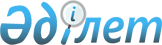 "Қазақстан Республикасындағы бастауыш, негізгі орта, жалпы орта білім берудің үлгілік оқу жоспарларын бекіту туралы" Қазақстан Республикасы Білім және ғылым министрінің 2012 жылғы 8 қарашадағы № 500 бұйрығына өзгерістер енгізу туралыҚазақстан Республикасы Оқу-ағарту министрінің 2024 жылғы 8 ақпандағы № 27 бұйрығы. Қазақстан Республикасының Әділет министрлігінде 2024 жылғы 8 ақпанда № 33984 болып тіркелді
      ЗҚАИ-ның ескертпесі!
      Осы бұйрық 01.09.2024 бастап қолданысқа енгізіледі
      БҰЙЫРАМЫН:
      1. "Қазақстан Республикасындағы бастауыш, негізгі орта, жалпы орта білім берудің үлгілік оқу жоспарларын бекіту туралы" Қазақстан Республикасы Білім және ғылым министрінің 2012 жылғы 8 қарашадағы № 500 бұйрығына (Нормативтік құқықтық актілерді мемлекеттік тіркеу тізілімінде № 8170 болып тіркелген) мынадай өзгерістер енгізілсін:
      көрсетілген бұйрыққа 1, 2, 3, 4 және 5 – қосымшалар осы бұйрыққа 1, 2, 3, 4 және 5 – қосымшаларға сәйкес жаңа редакцияда жазылсын;
      көрсетілген бұйрыққа 11, 12, 13, 14 және 15 – қосымшалар осы бұйрыққа 6, 7, 8, 9 және 10 – қосымшаларға сәйкес жаңа редакцияда жазылсын;
      көрсетілген бұйрыққа 61 және 62 – қосымшалар осы бұйрыққа 11 және 12– қосымшаларға сәйкес жаңа редакцияда жазылсын;
      көрсетілген бұйрыққа 77 және 78 – қосымшалар осы бұйрыққа 13 және 14– қосымшаларға сәйкес жаңа редакцияда жазылсын;
      көрсетілген бұйрыққа 103 – қосымша осы бұйрыққа 15– қосымшаға сәйкес жаңа редакцияда жазылсын.
      2. Қазақстан Республикасы Оқу-ағарту министрлігінің Орта білім беру комитеті Қазақстан Республикасының заңнамасында белгіленген тәртiппен:
      1) осы бұйрықтың Қазақстан Республикасының Әдiлет министрлiгiнде мемлекеттiк тiркелуін;
      2) осы бұйрықты ресми жарияланғаннан кейін Қазақстан Республикасы Оқу-ағарту министрлігінің интернет-ресурсына орналастыруды;
      3) осы бұйрық мемлекеттік тіркелгеннен кейін он жұмыс күні ішінде Қазақстан Республикасы Оқу-ағарту министрлігінің Заң департаментіне осы тармақтың 1) және 2) тармақшаларында көзделген іс-шаралардың орындалуы туралы мәліметтерді ұсынуды қамтамасыз етсін.
      3. Осы бұйрықтың орындалуын бақылау жетекшілік ететін Қазақстан Республикасының Оқу-ағарту вице-министріне жүктелсін.
      4. Осы бұйрық 2024 жылғы 1 қыркүйектен бастап қолданысқа енгізіледі және ресми жариялануға жатады.
       "КЕЛІСІЛДІ"
      Қазақстан Республикасының
      Мәдениет және ақпарат министрлігі
       "КЕЛІСІЛДІ"
      Қазақстан Республикасының
      Туризм және спорт министрлігі  Оқыту қазақ тілінде жүргізілетін сыныптарға арналған бастауыш білім берудің үлгілік оқу жоспары Оқыту орыс тілінде жүргізілетін сыныптарға арналған бастауыш білім берудің үлгілік оқу жоспары Оқыту ұйғыр/өзбек/тәжік тілінде жүргізілетін сыныптарға арналған бастауыш білім берудің үлгілік оқу жоспары Оқыту қазақ тілінде жүргізілетін ерекше білім беруге қажеттілігі бар білім алушыларға арналған бастауыш білім берудің үлгілік оқу жоспары 1-тарау. Оқыту қазақ тілінде жүргізілетін естімейтін оқушыларға арналған бастауыш білім берудің үлгілік оқу жоспары 2-тарау. Оқыту қазақ тілінде жүргізілетін нашар еститін, кейіннен естімей қалған оқушыларға арналған бастауыш білім берудің үлгілік оқу жоспары 3-тарау. Оқыту қазақ тілінде жүргізілетін көрмейтін және нашар көретін оқушыларға арналған бастауыш білім берудің үлгілік оқу жоспары 4-тарау. Оқыту қазақ тілінде жүргізілетін тірек-қозғалыс аппараты бұзылған оқушыларға арналған бастауыш білім берудің үлгілік оқу жоспары 5-тарау. Оқыту қазақ тілінде жүргізілетін сөйлеу тілінің күрделі бұзылыстары бар оқушыларға арналған бастауыш білім берудің үлгілік оқу жоспары 6-тарау. Оқыту қазақ тілінде жүргізілетін психикалық дамуы тежелген оқушыларға арналған бастауыш білім берудің үлгілік оқу жоспары 7-тарау. Оқыту қазақ тілінде жүргізілетін жеңіл ақыл-ой кемістігі бар оқушыларға арналған бастауыш білім берудің үлгілік оқу жоспары 8-тарау. Оқыту қазақ тілінде жүргізілетін орташа ақыл-ой кемістігі бар оқушыларға арналған бастауыш білім берудің үлгілік оқу жоспары 9 тарау. Оқыту қазақ тілінде жүргізілетін үйде жеке тегін (арнайы оқу бағдарламалар бойынша) оқытатын бастауыш білім берудің үлгілік оқу жоспары 10-тарау. Оқыту қазақ тілінде жүргізілетін үйде жеке тегін оқытатын жеңіл ақыл-ой кемістігі бар оқушыларға арналған бастауыш білім берудің үлгілік оқу жоспары 11-тарау. Оқыту қазақ тілінде жүргізілетін үйде жеке тегін оқытатын орташа ақыл-ой кемістігі бар оқушыларға арналған бастауыш білім берудің үлгілік оқу жоспары Оқыту орыс тілінде жүргізілетін ерекше білім беруге қажеттілігі бар білім алушыларға арналған бастауыш білім берудің үлгілік оқу жоспары 1-тарау. Оқыту орыс тілінде жүргізілетін естімейтін оқушыларға арналған бастауыш білім берудің үлгілік оқу жоспары 2-тарау. Оқыту орыс тілінде жүргізілетін нашар еститін, кейіннен естімей қалған оқушыларға арналған бастауыш білім берудің үлгілік оқу жоспары 3-тарау. Оқыту орыс тілінде жүргізілетін көрмейтін және нашар көретін оқушыларға арналған бастауыш білім берудің үлгілік оқу жоспары 4-тарау. Оқыту орыс тілінде жүргізілетін тірек-қозғалыс аппараты бұзылған оқушыларға арналған бастауыш білім берудің үлгілік оқу жоспары 5-тарау. Оқыту орыс тілінде жүргізілетін сөйлеу тілінің күрделі бұзылыстары бар оқушыларға арналған бастауыш білім берудің үлгілік оқу жоспары 6-тарау. Оқыту орыс тілінде жүргізілетін психикалық дамуы тежелген оқушыларға арналған бастауыш білім берудің үлгілік оқу жоспары 7-тарау. Оқыту орыс тілінде жүргізілетін жеңіл ақыл-ой кемістігі бар оқушыларға арналған бастауыш білім берудің үлгілік оқу жоспары 8-тарау. Оқыту орыс тілінде жүргізілетін орташа ақыл-ой кемістігі бар оқушыларға арналған бастауыш білім берудің үлгілік оқу жоспары 9-тарау. Оқыту орыс тілінде жүргізілетін үйде жеке тегін (арнайы оқу бағдарламалар бойынша) оқытатын бастауыш білім берудің үлгілік оқу жоспары 10-тарау. Оқыту орыс тілінде жүргізілетін үйде жеке тегін оқытатын жеңіл ақыл-ой кемістігі бар оқушыларға арналған бастауыш білім берудің үлгілік оқу жоспары 11-тарау. Оқыту орыс тілінде жүргізілетін үйде жеке тегін оқытатын орташа ақыл-ой кемістігі бар оқушыларға арналған бастауыш білім берудің үлгілік оқу жоспары Оқыту қазақ тілінде жүргізілетін сыныптарға арналған бастауыш білім берудің (төмендетілген оқу жүктемесімен) үлгілік оқу жоспары Оқыту орыс тілінде жүргізілетін сыныптарға арналған бастауыш білім берудің (төмендетілген оқу жүктемесімен) үлгілік оқу жоспары Оқыту ұйғыр/өзбек/тәжік тілінде жүргізілетін сыныптарға арналған бастауыш білім берудің (төмендетілген оқу жүктемесімен) үлгілік оқу жоспары Оқыту қазақ тілінде жүргізілетін гимназия сыныптарына арналған бастауыш білім берудің (төмендетілген оқу жүктемесімен) үлгілік оқу жоспары Оқыту орыс тілінде жүргізілетін гимназия сыныптарына арналған бастауыш білім берудің (төмендетілген оқу жүктемесімен) үлгілік оқу жоспары Оқыту қазақ тілінде жүргізілетін мамандандырылған білім беру ұйымдарына арналған бастауыш білім берудің үлгілік оқу жоспары Оқыту орыс тілінде жүргізілетін мамандандырылған білім беру ұйымдарына арналған бастауыш білім берудің үлгілік оқу жоспары Оқыту қазақ тілінде жүргізілетін мамандандырылған музыкалық мектеп-интернаттары мен өнер саласында мамандандырылған мектептерге арналған жалпы орта білім берудің үлгілік оқу жоспары Оқыту орыс тілінде жүргізілетін мамандандырылған музыкалық мектеп-интернаттар мен өнер саласында мамандандырылған мектептерге арналған жалпы орта білім берудің үлгілік оқу жоспары Оқыту ұйғыр/өзбек/тәжік тілдерінде жүргізілетін гимназия сыныптарына арналған бастауыш білім берудің (төмендетілген оқу жүктемесімен) үлгілік оқу жоспары
					© 2012. Қазақстан Республикасы Әділет министрлігінің «Қазақстан Республикасының Заңнама және құқықтық ақпарат институты» ШЖҚ РМК
				
      Қазақстан Республикасы Оқу-ағарту министрі

Г. Бейсембаев
Қазақстан Республикасы
Оқу-ағарту министрі
2024 жылғы 8 ақпандағы
№ 27 бұйрығына
1-қосымшаҚазақстан Республикасы Білім
және ғылым министрінің
2012 жылғы 8 қарашадағы
№ 500 бұйрығына
1-қосымша
№
Білім салалары және оқу пәндері
Сыныптар бойынша апталық сағат саны
Сыныптар бойынша апталық сағат саны
Сыныптар бойынша апталық сағат саны
Сыныптар бойынша апталық сағат саны
Жалпы жүктеме, сағат
Жалпы жүктеме, сағат
№
Білім салалары және оқу пәндері
1
2
3
4
апталық
жылдық
Инварианттық компонент
Инварианттық компонент
Инварианттық компонент
Инварианттық компонент
Инварианттық компонент
Инварианттық компонент
Инварианттық компонент
Инварианттық компонент
Тіл және әдебиет
6
9
11
11
37
1252
1
Әліппе, Ана тілі
6
-
-
-
6
198
2
Қазақ тілі
-
4
4
4
12
408
3
Әдебиеттік оқу
-
3
3
3
9
306
4
Орыс тілі
2
2
2
6
204
5
Шетел тілі
2
2
4
136
Математика және информатика
4,5
5
6
6
21,5
726,5
6
Математика
4
4
5
5
18
608
7
Цифрлық сауаттылық
0,5
1
1
1
3,5
118,5
Жаратылыстану
1
1
1
2
5
169
8
Жаратылыстану
1
1
1
2
5
169
Адам және қоғам
1
1
1
1
4
135
9
Дүниетану
1
1
1
1
4
135
Технология және өнер
3
3
3
2
11
371
10
Музыка
1
1
1
1
4
135
11
Көркем еңбек
1
1
34
12
Еңбекке баулу
1
1
1
3
101
13
Бейнелеу өнері
1
1
1
3
101
Дене шынықтыру
3
3
3
3
12
405
14
Дене шынықтыру
3
3
3
3
12
405
Инварианттық оқу жүктемесі
Инварианттық оқу жүктемесі
18,5
22
25
25
90,5
3058,5
Вариативтік компонент
Вариативтік компонент
Вариативтік компонент
Вариативтік компонент
Вариативтік компонент
Вариативтік компонент
Вариативтік компонент
Вариативтік компонент
Белсенді-қозғалмалы сипаттағы жеке және топтық сабақтар
Белсенді-қозғалмалы сипаттағы жеке және топтық сабақтар
1
2
1
1
5
169
Вариативтік оқу жүктемесі
Вариативтік оқу жүктемесі
1
2
1
1
5
169
Ең жоғарғы оқу жүктемесі
Ең жоғарғы оқу жүктемесі
19,5
24
26
26
95,5
3227,5Қазақстан Республикасы
Оқу-ағарту министрі
2024 жылғы 8 ақпандағы
№ 27 бұйрығына
2-қосымшаҚазақстан Республикасы Білім
және ғылым министрінің
2012 жылғы 8 қарашадағы
№ 500 бұйрығына
2-қосымша
№
Білім салалары және оқу пәндері
Сыныптар бойынша апталық сағат саны
Сыныптар бойынша апталық сағат саны
Сыныптар бойынша апталық сағат саны
Сыныптар бойынша апталық сағат саны
Жалпы жүктеме, сағат
Жалпы жүктеме, сағат
№
Білім салалары және оқу пәндері
1
2
3
4
апталық
жылдық
Инварианттық компонент
Инварианттық компонент
Инварианттық компонент
Инварианттық компонент
Инварианттық компонент
Инварианттық компонент
Инварианттық компонент
Инварианттық компонент
Тіл және әдебиет
8
10
12
13
43
1454
1
Букварь, Обучение грамоте
6
-
-
-
6
198
2
Орыс тілі
-
4
4
4
12
408
3
Әдебиеттік оқу
-
3
3
3
9
306
4
Қазақ тілі
2
3
3
4
12
406
5
Шетел тілі
2
2
4
136
Математика және информатика
4,5
5
6
6
21,5
726,5
6
Математика
4
4
5
5
18
608
7
Цифрлық сауаттылық
0,5
1
1
1
3,5
118,5
Жаратылыстану
1
1
1
2
5
169
8
Жаратылыстану
1
1
1
2
5
169
Адам және қоғам
1
1
1
1
4
135
9
Дүниетану
1
1
1
1
4
135
Технология және өнер
3
3
3
2
11
371
10
Музыка
1
1
1
1
4
135
11
Көркем еңбек
1
1
34
12
Еңбекке баулу
1
1
1
3
101
13
Бейнелеу өнері
1
1
1
3
101
Дене шынықтыру
3
3
3
3
12
405
14
Дене шынықтыру
3
3
3
3
12
405
Инварианттық оқу жүктемесі
20,5
23
26
27
96,5
3260,5
Вариативтік компонент
Вариативтік компонент
Вариативтік компонент
Вариативтік компонент
Вариативтік компонент
Вариативтік компонент
Вариативтік компонент
Вариативтік компонент
Белсенді-қозғалмалы сипаттағы жеке және топтық сабақтар
Белсенді-қозғалмалы сипаттағы жеке және топтық сабақтар
1
1
34
Вариативтік оқу жүктемесі
Вариативтік оқу жүктемесі
1
1
34
Ең жоғарғы оқу жүктемесі
Ең жоғарғы оқу жүктемесі
20,5
24
26
27
97,5
3294,5Қазақстан Республикасы
Оқу-ағарту министрі
2024 жылғы 8 ақпандағы
№ 27 бұйрығына
3-қосымшаҚазақстан Республикасы
Білім және ғылым министрінің
2012 жылғы 8 қарашадағы
№ 500 бұйрығына
3-қосымша
№
Білім салалары және оқу пәндері
Сыныптар бойынша апталық сағат саны
Сыныптар бойынша апталық сағат саны
Сыныптар бойынша апталық сағат саны
Сыныптар бойынша апталық сағат саны
Жалпы жүктеме, сағат
Жалпы жүктеме, сағат
№
Білім салалары және оқу пәндері
1
2
3
4
апталық
жылдық
Инварианттық компонент
Инварианттық компонент
Инварианттық компонент
Инварианттық компонент
Инварианттық компонент
Инварианттық компонент
Инварианттық компонент
Инварианттық компонент
Тіл және әдебиет
8
10
12
13
43
1454
1
Әліппе, Сауат ашу
6
-
-
-
6
198
2
Ұйғыр/өзбек/тәжік тілі
-
4
3
4
11
374
3
Әдебиеттік оқу
-
2
2
2
6
204
4
Қазақ тілі
2
2
3
3
10
338
5
Орыс тілі
-
2
2
2
6
204
6
Шетел тілі
-
2
2
4
136
Математика және информатика
4,5
5
6
6
21,5
726,5
7
Математика
4
4
5
5
18
608
8
Цифрлық сауаттылық
0,5
1
1
1
3,5
118,5
Жаратылыстану
1
1
1
2
5
169
9
Жаратылыстану
1
1
1
2
5
169
Адам және қоғам
1
1
1
1
4
135
10
Дүниетану
1
1
1
1
4
135
Технология және өнер
3
3
3
2
11
371
11
Музыка
1
1
1
1
4
135
12
Көркем еңбек
1
1
34
13
Еңбекке баулу
1
1
1
3
101
14
Бейнелеу өнері
1
1
1
3
101
Дене шынықтыру
3
3
3
3
12
405
15
Дене шынықтыру
3
3
3
3
12
405
Инварианттық оқу жүктемесі
Инварианттық оқу жүктемесі
20, 5
23
26
27
96, 5
3560,5
Вариативтік компонент
Вариативтік компонент
Вариативтік компонент
Вариативтік компонент
Вариативтік компонент
Вариативтік компонент
Вариативтік компонент
Вариативтік компонент
Белсенді-қозғалмалы сипаттағы жеке және топтық сабақтар
Белсенді-қозғалмалы сипаттағы жеке және топтық сабақтар
1
1
34
Вариативтік оқу жүктемесі
Вариативтік оқу жүктемесі
1
1
34
Ең жоғарғы оқу жүктемесі
Ең жоғарғы оқу жүктемесі
20, 5
24
26
27
97, 5
3294,5Қазақстан Республикасы
Оқу-ағарту министрі
2024 жылғы 8 ақпандағы
№ 27 бұйрығына
4-қосымшаҚазақстан Республикасы
Білім және ғылым министрінің
2012 жылғы 8 қарашадағы
№ 500 бұйрығына
4-қосымша
№
Білім беру салалары және оқу пәндері
Сыныптар бойынша апталық сағат саны
Сыныптар бойынша апталық сағат саны
Сыныптар бойынша апталық сағат саны
Сыныптар бойынша апталық сағат саны
Сыныптар бойынша апталық сағат саны
Жалпы жүктеме, сағат
Жалпы жүктеме, сағат
№
Білім беру салалары және оқу пәндері
0
1
2
3
4
апталық
жылдық
Инварианттық компонент
Инварианттық компонент
Инварианттық компонент
Инварианттық компонент
Инварианттық компонент
Инварианттық компонент
Инварианттық компонент
Инварианттық компонент
Инварианттық компонент
Тіл және әдебиет
8
8
8
10
10
44
1472
1
Әліппе, Ана тілі
(дактильді сөйлеу тілі, ауызша сөйлеу тілі, жазу, оқу)
8
-
-
-
-
8
256
2
Әліппе, Ана тілі (тіл дамыту, жазу, оқу)
-
8
-
-
-
8
264
3
Қазақ тілі
-
-
4
4
4
12
408
4
Әдебиеттік оқу
-
-
4
4
4
12
408
5
Орыс тілі
-
-
-
2
2
4
136
Математика және информатика
4
4
5
6
6
25
838
6
Математика
4
4
4
5
5
22
736
7
Цифрлық сауаттылық
-
-
1
1
1
3
102
Жаратылыстану
-
-
1
1
1
3
102
8
Жаратылыстану
-
-
1
1
1
3
102
Адам және қоғам
-
1
1
1
1
4
135
9
Дүниетану
-
1
1
1
1
4
135
Технология және өнер
2
2
2
2
2
10
334
10
Музыка және ырғақ
1
1
1
1
1
5
167
11
Бейнелеу өнері
1
1
1
1
-
4
133
12
Көркем еңбек
-
-
-
1
1
34
Дене шынықтыру
3
3
3
3
3
15
501
13
Бейімделген дене шынықтыру
3
3
3
3
3
15
501
Инварианттық оқу жүктемесі
Инварианттық оқу жүктемесі
17
18
20
23
23
101
3382
Вариативтік компонент
Вариативтік компонент
Вариативтік компонент
Вариативтік компонент
Вариативтік компонент
Вариативтік компонент
Вариативтік компонент
Вариативтік компонент
Вариативтік компонент
Заттық-тәжірибелік оқыту
Заттық-тәжірибелік оқыту
2
3,5
3
2
2
12,5
417,5
Вариативтік оқу жүктемесі
Вариативтік оқу жүктемесі
2
3,5
3
2
2
12,5
417,5
Ең жоғарғы оқу жүктемесі
Ең жоғарғы оқу жүктемесі
19
21,5
23
25
25
113,5
3799,5
Түзету компоненті
Түзету компоненті
Түзету компоненті
Түзету компоненті
Түзету компоненті
Түзету компоненті
Түзету компоненті
Түзету компоненті
Түзету компоненті
Түзету ырғағы
Түзету ырғағы
1
1
1
1
1
5
167
Айналамен таныстыру
Айналамен таныстыру
2
1
1
-
-
4
131
Дыбыстардың айтылуын қалыптастыру және есту қабілетін дамыту (жеке сабақтар)
Дыбыстардың айтылуын қалыптастыру және есту қабілетін дамыту (жеке сабақтар)
18
18
18
18
18
90
3006
Ауызекі және тұрмыстық сөйлеу тілі
Ауызекі және тұрмыстық сөйлеу тілі
-
-
-
-
1
1
34
Ым-ишараттық сөйлеу тілі
Ым-ишараттық сөйлеу тілі
-
-
-
-
1
1
34
Түзету оқу жүктемесі
Түзету оқу жүктемесі
21
20
20
19
21
101
3372
Ескертулер:
Дене шынықтыру сабақтарының сағаттық жүктемесін төмендету білім алушылардың психофизикалық жағдайының ерекшелектері ескеріле отырып жүргізіледі.
Екінші тілді оқытқанда білім алушылардың сөйлеу тілінің даму деңгейі ескеріледі.
Ескертулер:
Дене шынықтыру сабақтарының сағаттық жүктемесін төмендету білім алушылардың психофизикалық жағдайының ерекшелектері ескеріле отырып жүргізіледі.
Екінші тілді оқытқанда білім алушылардың сөйлеу тілінің даму деңгейі ескеріледі.
Ескертулер:
Дене шынықтыру сабақтарының сағаттық жүктемесін төмендету білім алушылардың психофизикалық жағдайының ерекшелектері ескеріле отырып жүргізіледі.
Екінші тілді оқытқанда білім алушылардың сөйлеу тілінің даму деңгейі ескеріледі.
Ескертулер:
Дене шынықтыру сабақтарының сағаттық жүктемесін төмендету білім алушылардың психофизикалық жағдайының ерекшелектері ескеріле отырып жүргізіледі.
Екінші тілді оқытқанда білім алушылардың сөйлеу тілінің даму деңгейі ескеріледі.
Ескертулер:
Дене шынықтыру сабақтарының сағаттық жүктемесін төмендету білім алушылардың психофизикалық жағдайының ерекшелектері ескеріле отырып жүргізіледі.
Екінші тілді оқытқанда білім алушылардың сөйлеу тілінің даму деңгейі ескеріледі.
Ескертулер:
Дене шынықтыру сабақтарының сағаттық жүктемесін төмендету білім алушылардың психофизикалық жағдайының ерекшелектері ескеріле отырып жүргізіледі.
Екінші тілді оқытқанда білім алушылардың сөйлеу тілінің даму деңгейі ескеріледі.
Ескертулер:
Дене шынықтыру сабақтарының сағаттық жүктемесін төмендету білім алушылардың психофизикалық жағдайының ерекшелектері ескеріле отырып жүргізіледі.
Екінші тілді оқытқанда білім алушылардың сөйлеу тілінің даму деңгейі ескеріледі.
Ескертулер:
Дене шынықтыру сабақтарының сағаттық жүктемесін төмендету білім алушылардың психофизикалық жағдайының ерекшелектері ескеріле отырып жүргізіледі.
Екінші тілді оқытқанда білім алушылардың сөйлеу тілінің даму деңгейі ескеріледі.
Ескертулер:
Дене шынықтыру сабақтарының сағаттық жүктемесін төмендету білім алушылардың психофизикалық жағдайының ерекшелектері ескеріле отырып жүргізіледі.
Екінші тілді оқытқанда білім алушылардың сөйлеу тілінің даму деңгейі ескеріледі.
№
Білім беру салалары және оқу пәндері
Сыныптар бойынша апталық сағат саны
Сыныптар бойынша апталық сағат саны
Сыныптар бойынша апталық сағат саны
Сыныптар бойынша апталық сағат саны
Сыныптар бойынша апталық сағат саны
Жалпы жүктеме, сағат
Жалпы жүктеме, сағат
№
Білім беру салалары және оқу пәндері
0
1
2
3
4
апталық
жылдық
Инварианттық компонент
Инварианттық компонент
Инварианттық компонент
Инварианттық компонент
Инварианттық компонент
Инварианттық компонент
Инварианттық компонент
Инварианттық компонент
Инварианттық компонент
Тіл және әдебиет
7
7
10
11
11
46
1543
1
Әліппе, Ана тілі
7
7
-
-
-
14
455
2
Қазақ тілі
-
-
6
4
4
14
476
3
Әдебиеттік оқу
-
-
4
3
3
10
340
4
Орыс тілі 
-
-
-
2
2
4
136
5
Шетел тілі
-
-
-
2
2
4
136
Математика және информатика
 5
5,5
6
6
 6
28,5
953,5
6
Математика
5
5
5
5
5
25
835
7
Цифрлық сауаттылық
-
0,5
1
1
1
3,5
118,5
Жаратылыстану
-
-
-
1
2
3
102
8
Жаратылыстану 
-
-
-
1
2
3
102
Адам және қоғам
-
1
1
1
1
4
135
9
Дүниетану
-
1
1
1
1
4
135
Технология және өнер
3
3
3
3
2
14
467
10
Еңбекке баулу
1
1
1
1
-
4
133
11
Бейнелеу өнері
1
1
1
1
-
4
133
12
Музыка
1
1
1
1
1
5
167
13
Көркем еңбек
1
1
34
Дене шынықтыру
3
3
3
3
3
15
501
14
Бейімделген дене шынықтыру
3
3
3
3
3
15
501
Инварианттық оқу жүктемесі
Инварианттық оқу жүктемесі
18
19,5
23
25
25
110,5
3701,5
Вариативтік компонент
Вариативтік компонент
Вариативтік компонент
Вариативтік компонент
Вариативтік компонент
Вариативтік компонент
Вариативтік компонент
Вариативтік компонент
Вариативтік компонент
Таңдауы бойынша сабақтар
Таңдауы бойынша сабақтар
1
2
3
98
Вариативтік оқу жүктемесі
Вариативтік оқу жүктемесі
1
2
3
98
Ең жоғарғы оқу жүктемесі
Ең жоғарғы оқу жүктемесі
19
21,5
23
25
25
113,5
3799,5
Түзету компоненті
Түзету компоненті
Түзету компоненті
Түзету компоненті
Түзету компоненті
Түзету компоненті
Түзету компоненті
Түзету компоненті
Түзету компоненті
Түзету ырғағы
Түзету ырғағы
1
1
1
1
1
5
167
Айналамен таныстыру
Айналамен таныстыру
2
2
2
-
-
6
198
Дыбыстардың айтылуын қалыптастыру және есту қабілетін дамыту (жеке)
Дыбыстардың айтылуын қалыптастыру және есту қабілетін дамыту (жеке)
18
18
18
18
18
90
3006
Түзету оқу жүктемесі
Түзету оқу жүктемесі
21
21
21
19
19
101
3371
Ескертулер:
Дене шынықтыру сабақтарының сағаттық жүктемесін төмендету білім алушылардың психофизикалық жағдайының ерекшелектері ескеріле отырып жүргізіледі.
Екінші және үшінші тілді оқытқанда білім алушылардың сөйлеу тілінің даму деңгейі ескеріледі.
Ескертулер:
Дене шынықтыру сабақтарының сағаттық жүктемесін төмендету білім алушылардың психофизикалық жағдайының ерекшелектері ескеріле отырып жүргізіледі.
Екінші және үшінші тілді оқытқанда білім алушылардың сөйлеу тілінің даму деңгейі ескеріледі.
Ескертулер:
Дене шынықтыру сабақтарының сағаттық жүктемесін төмендету білім алушылардың психофизикалық жағдайының ерекшелектері ескеріле отырып жүргізіледі.
Екінші және үшінші тілді оқытқанда білім алушылардың сөйлеу тілінің даму деңгейі ескеріледі.
Ескертулер:
Дене шынықтыру сабақтарының сағаттық жүктемесін төмендету білім алушылардың психофизикалық жағдайының ерекшелектері ескеріле отырып жүргізіледі.
Екінші және үшінші тілді оқытқанда білім алушылардың сөйлеу тілінің даму деңгейі ескеріледі.
Ескертулер:
Дене шынықтыру сабақтарының сағаттық жүктемесін төмендету білім алушылардың психофизикалық жағдайының ерекшелектері ескеріле отырып жүргізіледі.
Екінші және үшінші тілді оқытқанда білім алушылардың сөйлеу тілінің даму деңгейі ескеріледі.
Ескертулер:
Дене шынықтыру сабақтарының сағаттық жүктемесін төмендету білім алушылардың психофизикалық жағдайының ерекшелектері ескеріле отырып жүргізіледі.
Екінші және үшінші тілді оқытқанда білім алушылардың сөйлеу тілінің даму деңгейі ескеріледі.
Ескертулер:
Дене шынықтыру сабақтарының сағаттық жүктемесін төмендету білім алушылардың психофизикалық жағдайының ерекшелектері ескеріле отырып жүргізіледі.
Екінші және үшінші тілді оқытқанда білім алушылардың сөйлеу тілінің даму деңгейі ескеріледі.
Ескертулер:
Дене шынықтыру сабақтарының сағаттық жүктемесін төмендету білім алушылардың психофизикалық жағдайының ерекшелектері ескеріле отырып жүргізіледі.
Екінші және үшінші тілді оқытқанда білім алушылардың сөйлеу тілінің даму деңгейі ескеріледі.
Ескертулер:
Дене шынықтыру сабақтарының сағаттық жүктемесін төмендету білім алушылардың психофизикалық жағдайының ерекшелектері ескеріле отырып жүргізіледі.
Екінші және үшінші тілді оқытқанда білім алушылардың сөйлеу тілінің даму деңгейі ескеріледі.
№
Білім беру салалары және оқу пәндері
Сыныптар бойынша апталық сағат саны
Сыныптар бойынша апталық сағат саны
Сыныптар бойынша апталық сағат саны
Сыныптар бойынша апталық сағат саны
Сыныптар бойынша апталық сағат саны
Жалпы жүктеме, сағат
Жалпы жүктеме, сағат
№
Білім беру салалары және оқу пәндері
0
1
2
3
4
апталық
жылдық
Инварианттық компонент
Инварианттық компонент
Инварианттық компонент
Инварианттық компонент
Инварианттық компонент
Инварианттық компонент
Инварианттық компонент
Инварианттық компонент
Инварианттық компонент
Тіл және әдебиет
5
6
9
11
11
42
1412
1
Әліппе, Ана тілі
5
6
-
-
-
11
358
2
Қазақ тілі
-
-
4
4
4
12
408
3
Әдебиеттік оқу
-
-
3
3
3
9
306
4
Орыс тілі 
-
-
2
2
2
6
204
5
Шетел тілі
-
-
2
2
4
136
Математика және информатика
5
4,5
5
6
6
26,5
886,5
6
Математика
5
4
4
5
5
23
768
7
Цифрлық сауаттылық
-
0,5
1
1
1
3,5
118,5
Жаратылыстану
-
1
1
1
2
5
169
8
Жаратылыстану
-
1
1
1
2
5
169
Адам және қоғам
-
1
1
1
1
4
135
9
Дүниетану
-
1
1
1
1
4
135
Технология және өнер
3
3
3
3
2
14
467
10
Еңбекке баулу
1
1
1
1
-
4
133
11
Бейнелеу өнері
1
1
1
1
-
4
133
12
Музыка
1
1
1
1
1
5
167
13
Көркем еңбек
1
1
34
Дене шынықтыру
3
3
3
3
3
15
501
14
Бейімделген дене шынықтыру
3
3
3
3
3
15
501
Инварианттық оқу жүктемесі
Инварианттық оқу жүктемесі
16
18,5
22
25
25
106,5
3570,5
Вариативтік компонент
Вариативтік компонент
Вариативтік компонент
Вариативтік компонент
Вариативтік компонент
Вариативтік компонент
Вариативтік компонент
Вариативтік компонент
Вариативтік компонент
Таңдауы бойынша сабақтар
Таңдауы бойынша сабақтар
3
3
1
7
229
Вариативтік оқу жүктемесі
Вариативтік оқу жүктемесі
3
3
1
7
229
Ең жоғарғы оқу жүктемесі
Ең жоғарғы оқу жүктемесі
19
21,5
23
25
25
113,5
3799,5
Түзету компоненті
Түзету компоненті
Түзету компоненті
Түзету компоненті
Түзету компоненті
Түзету компоненті
Түзету компоненті
Түзету компоненті
Түзету компоненті
Түзету ырғағы
Түзету ырғағы
1
1
1
1
1
5
167
Айналамен таныстыру
Айналамен таныстыру
2
-
-
-
-
2
64
Қалдық көру қабілетін сақтау және дамыту (топтық, кіші топтық сабақтар)
Қалдық көру қабілетін сақтау және дамыту (топтық, кіші топтық сабақтар)
2
2
2
2
2
10
334
Кеңістікте бағдарлау (кіші топтық, жеке сабақтар)
Кеңістікте бағдарлау (кіші топтық, жеке сабақтар)
4
3
3
3
3
16
533
Әлеуметтік-тұрмыстық бағдарлау
Әлеуметтік-тұрмыстық бағдарлау
1
1
1
1
1
5
167
Сөйлеу тілінің даму кемшіліктерін түзету
Сөйлеу тілінің даму кемшіліктерін түзету
2
2
2
2
2
10
334
Мимика және пантомимиканы дамыту (топтық, кіші топтық сабақтар)
Мимика және пантомимиканы дамыту (топтық, кіші топтық сабақтар)
1
1
1
1
1
5
167
Белсенді қозғалтуға бағытталған жеке және топтық сабақтар
Белсенді қозғалтуға бағытталған жеке және топтық сабақтар
2
2
2
2
2
10
334
Түзету оқу жүктемесі
Түзету оқу жүктемесі
15
12
12
12
12
63
2100
Ескертулер:
Сөйлеу тілінің даму кемшіліктерін түзету логопедпен жеке, кіші топтық сабақтарды қарастырады.
Дене шынықтыру сабақтарының сағаттық жүктемесін төмендету білім алушылардың психофизикалық жағдайының ерекшелектері ескеріле отырып жүргізіледі.
Ескертулер:
Сөйлеу тілінің даму кемшіліктерін түзету логопедпен жеке, кіші топтық сабақтарды қарастырады.
Дене шынықтыру сабақтарының сағаттық жүктемесін төмендету білім алушылардың психофизикалық жағдайының ерекшелектері ескеріле отырып жүргізіледі.
Ескертулер:
Сөйлеу тілінің даму кемшіліктерін түзету логопедпен жеке, кіші топтық сабақтарды қарастырады.
Дене шынықтыру сабақтарының сағаттық жүктемесін төмендету білім алушылардың психофизикалық жағдайының ерекшелектері ескеріле отырып жүргізіледі.
Ескертулер:
Сөйлеу тілінің даму кемшіліктерін түзету логопедпен жеке, кіші топтық сабақтарды қарастырады.
Дене шынықтыру сабақтарының сағаттық жүктемесін төмендету білім алушылардың психофизикалық жағдайының ерекшелектері ескеріле отырып жүргізіледі.
Ескертулер:
Сөйлеу тілінің даму кемшіліктерін түзету логопедпен жеке, кіші топтық сабақтарды қарастырады.
Дене шынықтыру сабақтарының сағаттық жүктемесін төмендету білім алушылардың психофизикалық жағдайының ерекшелектері ескеріле отырып жүргізіледі.
Ескертулер:
Сөйлеу тілінің даму кемшіліктерін түзету логопедпен жеке, кіші топтық сабақтарды қарастырады.
Дене шынықтыру сабақтарының сағаттық жүктемесін төмендету білім алушылардың психофизикалық жағдайының ерекшелектері ескеріле отырып жүргізіледі.
Ескертулер:
Сөйлеу тілінің даму кемшіліктерін түзету логопедпен жеке, кіші топтық сабақтарды қарастырады.
Дене шынықтыру сабақтарының сағаттық жүктемесін төмендету білім алушылардың психофизикалық жағдайының ерекшелектері ескеріле отырып жүргізіледі.
Ескертулер:
Сөйлеу тілінің даму кемшіліктерін түзету логопедпен жеке, кіші топтық сабақтарды қарастырады.
Дене шынықтыру сабақтарының сағаттық жүктемесін төмендету білім алушылардың психофизикалық жағдайының ерекшелектері ескеріле отырып жүргізіледі.
Ескертулер:
Сөйлеу тілінің даму кемшіліктерін түзету логопедпен жеке, кіші топтық сабақтарды қарастырады.
Дене шынықтыру сабақтарының сағаттық жүктемесін төмендету білім алушылардың психофизикалық жағдайының ерекшелектері ескеріле отырып жүргізіледі.
№
Білім беру салалары және оқу пәндері
Сыныптар бойынша апталық сағат саны
Сыныптар бойынша апталық сағат саны
Сыныптар бойынша апталық сағат саны
Сыныптар бойынша апталық сағат саны
Сыныптар бойынша апталық сағат саны
Жалпы жүктеме, сағат
Жалпы жүктеме, сағат
№
Білім беру салалары және оқу пәндері
0
1
2
3
4
апталық
жылдық
Инварианттық компонент
Инварианттық компонент
Инварианттық компонент
Инварианттық компонент
Инварианттық компонент
Инварианттық компонент
Инварианттық компонент
Инварианттық компонент
Инварианттық компонент
Тіл және әдебиет
5
6
9
11
11
42
1412
1
Әліппе, Ана тілі
5
6
-
-
-
11
358
2
Қазақ тілі
-
-
4
4
4
12
408
3
Әдебиеттік оқу
-
-
3
3
3
9
306
4
Орыс тілі
-
-
2
2
2
6
204
5
Шетел тілі
-
-
2
2
4
136
Математика және информатика
4
4,5
5
6
6
25,5
854,5
6
Математика
4
4
4
5
5
22
736
7
Цифрлық сауаттылық
-
0,5
1
1
1
3,5
118,5
Жаратылыстану
-
1
1
1
2
5
169
8
Жаратылыстану
-
1
1
1
2
5
169
Адам және қоғам
-
1
1
1
1
4
135
9
Дүниетану
-
1
1
1
1
4
135
Технология және өнер
3
3
3
3
2
14
467
10
Еңбекке баулу
1
1
1
1
-
4
133
11
Бейнелеу өнері
1
1
1
1
-
4
133
12
Музыка
1
1
1
1
1
5
167
13
Көркем еңбек
1
1
34
Дене шынықтыру
3
3
3
3
3
15
501
14
Дене шынықтыру
3
3
3
3
3
15
501
Инварианттық оқу жүктемесі
Инварианттық оқу жүктемесі
15
18,5
22
25
25
105,5
3538,5
Вариативтік компонент
Вариативтік компонент
Вариативтік компонент
Вариативтік компонент
Вариативтік компонент
Вариативтік компонент
Вариативтік компонент
Вариативтік компонент
Вариативтік компонент
Таңдауы бойынша сабақтар
Таңдауы бойынша сабақтар
4
3
1
8
261
Вариативтік оқу жүктемесі
Вариативтік оқу жүктемесі
4
3
1
8
261
Ең жоғарғы оқу жүктемесі
Ең жоғарғы оқу жүктемесі
19
21,5
23
25
25
113,5
3799,5
Түзету компоненті
Түзету компоненті
Түзету компоненті
Түзету компоненті
Түзету компоненті
Түзету компоненті
Түзету компоненті
Түзету компоненті
Түзету компоненті
Түзету ырғағы
Түзету ырғағы
1
1
1
1
1
5
167
Айналамен таныстыру және тіл дамыту
Айналамен таныстыру және тіл дамыту
2
-
-
-
-
2
64
Емдік дене шынықтыру (жеке, топтық сабақтар)
Емдік дене шынықтыру (жеке, топтық сабақтар)
3
3
3
3
3
15
501
Сөйлеу тілінің даму кемшіліктерін түзету
Сөйлеу тілінің даму кемшіліктерін түзету
3
3
3
3
3
15
501
Білімдерінде жетіспеушілігін жетілдіруге арналған жеке түзету сабақтары
Білімдерінде жетіспеушілігін жетілдіруге арналған жеке түзету сабақтары
1
1
1
1
1
5
167
Түзету оқу жүктемесі
Түзету оқу жүктемесі
10
8
8
8
8
42
1400
Ескертулер:
Сөйлеу тілінің даму кемшіліктерін түзету логопедпен жеке, кіші топтық сабақтарды қарастырады.
Дене шынықтыру сабақтарының сағаттық жүктемесін төмендету білім алушылардың психофизикалық жағдайының ерекшелектері ескеріле отырып жүргізіледі.
Екінші және үшінші тілдерді оқытқанда білім алушылардың сөйлеу тілінің даму деңгейі ескеріледі.
Ескертулер:
Сөйлеу тілінің даму кемшіліктерін түзету логопедпен жеке, кіші топтық сабақтарды қарастырады.
Дене шынықтыру сабақтарының сағаттық жүктемесін төмендету білім алушылардың психофизикалық жағдайының ерекшелектері ескеріле отырып жүргізіледі.
Екінші және үшінші тілдерді оқытқанда білім алушылардың сөйлеу тілінің даму деңгейі ескеріледі.
Ескертулер:
Сөйлеу тілінің даму кемшіліктерін түзету логопедпен жеке, кіші топтық сабақтарды қарастырады.
Дене шынықтыру сабақтарының сағаттық жүктемесін төмендету білім алушылардың психофизикалық жағдайының ерекшелектері ескеріле отырып жүргізіледі.
Екінші және үшінші тілдерді оқытқанда білім алушылардың сөйлеу тілінің даму деңгейі ескеріледі.
Ескертулер:
Сөйлеу тілінің даму кемшіліктерін түзету логопедпен жеке, кіші топтық сабақтарды қарастырады.
Дене шынықтыру сабақтарының сағаттық жүктемесін төмендету білім алушылардың психофизикалық жағдайының ерекшелектері ескеріле отырып жүргізіледі.
Екінші және үшінші тілдерді оқытқанда білім алушылардың сөйлеу тілінің даму деңгейі ескеріледі.
Ескертулер:
Сөйлеу тілінің даму кемшіліктерін түзету логопедпен жеке, кіші топтық сабақтарды қарастырады.
Дене шынықтыру сабақтарының сағаттық жүктемесін төмендету білім алушылардың психофизикалық жағдайының ерекшелектері ескеріле отырып жүргізіледі.
Екінші және үшінші тілдерді оқытқанда білім алушылардың сөйлеу тілінің даму деңгейі ескеріледі.
Ескертулер:
Сөйлеу тілінің даму кемшіліктерін түзету логопедпен жеке, кіші топтық сабақтарды қарастырады.
Дене шынықтыру сабақтарының сағаттық жүктемесін төмендету білім алушылардың психофизикалық жағдайының ерекшелектері ескеріле отырып жүргізіледі.
Екінші және үшінші тілдерді оқытқанда білім алушылардың сөйлеу тілінің даму деңгейі ескеріледі.
Ескертулер:
Сөйлеу тілінің даму кемшіліктерін түзету логопедпен жеке, кіші топтық сабақтарды қарастырады.
Дене шынықтыру сабақтарының сағаттық жүктемесін төмендету білім алушылардың психофизикалық жағдайының ерекшелектері ескеріле отырып жүргізіледі.
Екінші және үшінші тілдерді оқытқанда білім алушылардың сөйлеу тілінің даму деңгейі ескеріледі.
Ескертулер:
Сөйлеу тілінің даму кемшіліктерін түзету логопедпен жеке, кіші топтық сабақтарды қарастырады.
Дене шынықтыру сабақтарының сағаттық жүктемесін төмендету білім алушылардың психофизикалық жағдайының ерекшелектері ескеріле отырып жүргізіледі.
Екінші және үшінші тілдерді оқытқанда білім алушылардың сөйлеу тілінің даму деңгейі ескеріледі.
Ескертулер:
Сөйлеу тілінің даму кемшіліктерін түзету логопедпен жеке, кіші топтық сабақтарды қарастырады.
Дене шынықтыру сабақтарының сағаттық жүктемесін төмендету білім алушылардың психофизикалық жағдайының ерекшелектері ескеріле отырып жүргізіледі.
Екінші және үшінші тілдерді оқытқанда білім алушылардың сөйлеу тілінің даму деңгейі ескеріледі.
№
Білім беру салалары және оқу пәндері
Сыныптар бойынша апталық сағат саны
Сыныптар бойынша апталық сағат саны
Сыныптар бойынша апталық сағат саны
Сыныптар бойынша апталық сағат саны
Сыныптар бойынша апталық сағат саны
Жалпы жүктеме, сағат
Жалпы жүктеме, сағат
№
Білім беру салалары және оқу пәндері
0
1
2
3
4
апталық
жылдық
Инварианттық компонент
Инварианттық компонент
Инварианттық компонент
Инварианттық компонент
Инварианттық компонент
Инварианттық компонент
Инварианттық компонент
Инварианттық компонент
Инварианттық компонент
Тіл және әдебиет
7
7
10
10
10
44
1475
1
Әліппе, Ана тілі
7
7
-
-
-
14
455
2
Қазақ тілі
-
-
5
5
5
15
510
3
Әдебиеттік оқу
-
-
3
3
3
9
306
4
Орыс тілі 
-
-
2
2
2
6
204
Математика және информатика
4
4,5
5
6
6
25,5
854,5
5
Математика
4
4
4
5
5
22
736
6
Цифрлық сауаттылық
-
0,5
1
1
1
3,5
118,5
Жаратылыстану
-
1
1
1
2
5
169
7
Жаратылыстану
-
1
1
1
2
5
169
Адам және қоғам
-
1
1
1
1
4
135
8
Дүниетану
-
1
1
1
1
4
135
Технология және өнер
3
3
3
3
2
14
467
9
Еңбекке баулу
1
1
1
1
-
4
133
10
Бейнелеу өнері
1
1
1
1
-
4
133
11
Музыка
1
1
1
1
1
5
167
12
Көркем еңбек
1
1
34
Дене шынықтыру
3
3
3
3
3
15
501
13
Дене шынықтыру
3
3
3
3
3
15
501
Инварианттық оқу жүктемесі
Инварианттық оқу жүктемесі
17
19,5
23
24
24
107,5
3601,5
Вариативтік компонент
Вариативтік компонент
Вариативтік компонент
Вариативтік компонент
Вариативтік компонент
Вариативтік компонент
Вариативтік компонент
Вариативтік компонент
Вариативтік компонент
Таңдауы бойынша сабақтар
Таңдауы бойынша сабақтар
2
2
1
1
6
198
Вариативтік оқу жүктемесі
Вариативтік оқу жүктемесі
2
2
1
1
6
198
Ең жоғарғы оқу жүктемесі
Ең жоғарғы оқу жүктемесі
19
21,5
23
25
25
113,5
3799,5
Түзету компоненті
Түзету компоненті
Түзету компоненті
Түзету компоненті
Түзету компоненті
Түзету компоненті
Түзету компоненті
Түзету компоненті
Түзету компоненті
Түзету ырғағы
Түзету ырғағы
1
1
1
1
1
5
167
Айналамен таныстыру және тіл дамыту
Айналамен таныстыру және тіл дамыту
2
-
-
-
-
2
64
Сөйлеу тілінің даму кемшіліктерін түзету
Сөйлеу тілінің даму кемшіліктерін түзету
18
18
16
14
12
78
2598
Түзету оқу жүктемесі
Түзету оқу жүктемесі
21
19
17
15
13
85
2829
Ескертулер:
Сөйлеу тілінің даму кемшіліктерін түзету логопедпен жеке, кіші топтық сабақтарды қарастырады.
Дене шынықтыру сабақтарының сағаттық жүктемесін төмендету білім алушылардың психофизикалық жағдайының ерекшелектері ескеріле отырып жүргізіледі.
Екінші тілді оқытқанда білім алушылардың сөйлеу тілінің даму деңгейі ескеріледі.
Ескертулер:
Сөйлеу тілінің даму кемшіліктерін түзету логопедпен жеке, кіші топтық сабақтарды қарастырады.
Дене шынықтыру сабақтарының сағаттық жүктемесін төмендету білім алушылардың психофизикалық жағдайының ерекшелектері ескеріле отырып жүргізіледі.
Екінші тілді оқытқанда білім алушылардың сөйлеу тілінің даму деңгейі ескеріледі.
Ескертулер:
Сөйлеу тілінің даму кемшіліктерін түзету логопедпен жеке, кіші топтық сабақтарды қарастырады.
Дене шынықтыру сабақтарының сағаттық жүктемесін төмендету білім алушылардың психофизикалық жағдайының ерекшелектері ескеріле отырып жүргізіледі.
Екінші тілді оқытқанда білім алушылардың сөйлеу тілінің даму деңгейі ескеріледі.
Ескертулер:
Сөйлеу тілінің даму кемшіліктерін түзету логопедпен жеке, кіші топтық сабақтарды қарастырады.
Дене шынықтыру сабақтарының сағаттық жүктемесін төмендету білім алушылардың психофизикалық жағдайының ерекшелектері ескеріле отырып жүргізіледі.
Екінші тілді оқытқанда білім алушылардың сөйлеу тілінің даму деңгейі ескеріледі.
Ескертулер:
Сөйлеу тілінің даму кемшіліктерін түзету логопедпен жеке, кіші топтық сабақтарды қарастырады.
Дене шынықтыру сабақтарының сағаттық жүктемесін төмендету білім алушылардың психофизикалық жағдайының ерекшелектері ескеріле отырып жүргізіледі.
Екінші тілді оқытқанда білім алушылардың сөйлеу тілінің даму деңгейі ескеріледі.
Ескертулер:
Сөйлеу тілінің даму кемшіліктерін түзету логопедпен жеке, кіші топтық сабақтарды қарастырады.
Дене шынықтыру сабақтарының сағаттық жүктемесін төмендету білім алушылардың психофизикалық жағдайының ерекшелектері ескеріле отырып жүргізіледі.
Екінші тілді оқытқанда білім алушылардың сөйлеу тілінің даму деңгейі ескеріледі.
Ескертулер:
Сөйлеу тілінің даму кемшіліктерін түзету логопедпен жеке, кіші топтық сабақтарды қарастырады.
Дене шынықтыру сабақтарының сағаттық жүктемесін төмендету білім алушылардың психофизикалық жағдайының ерекшелектері ескеріле отырып жүргізіледі.
Екінші тілді оқытқанда білім алушылардың сөйлеу тілінің даму деңгейі ескеріледі.
Ескертулер:
Сөйлеу тілінің даму кемшіліктерін түзету логопедпен жеке, кіші топтық сабақтарды қарастырады.
Дене шынықтыру сабақтарының сағаттық жүктемесін төмендету білім алушылардың психофизикалық жағдайының ерекшелектері ескеріле отырып жүргізіледі.
Екінші тілді оқытқанда білім алушылардың сөйлеу тілінің даму деңгейі ескеріледі.
Ескертулер:
Сөйлеу тілінің даму кемшіліктерін түзету логопедпен жеке, кіші топтық сабақтарды қарастырады.
Дене шынықтыру сабақтарының сағаттық жүктемесін төмендету білім алушылардың психофизикалық жағдайының ерекшелектері ескеріле отырып жүргізіледі.
Екінші тілді оқытқанда білім алушылардың сөйлеу тілінің даму деңгейі ескеріледі.
№
Білім беру салалары және оқу пәндері
Сыныптар бойынша апталық сағат саны
Сыныптар бойынша апталық сағат саны
Сыныптар бойынша апталық сағат саны
Сыныптар бойынша апталық сағат саны
Сыныптар бойынша апталық сағат саны
Жалпы жүктеме, сағат
Жалпы жүктеме, сағат
№
Білім беру салалары және оқу пәндері
0
1
2
3
4
апталық
жылдық
Инварианттық компонент
Инварианттық компонент
Инварианттық компонент
Инварианттық компонент
Инварианттық компонент
Инварианттық компонент
Инварианттық компонент
Инварианттық компонент
Инварианттық компонент
Тіл және әдебиет
6
6
9
11
11
43
1444
1
Әліппе, Ана тілі
6
6
-
-
-
12
390
2
Қазақ тілі
4
4
4
12
408
3
Әдебиеттік оқу
3
3
3
9
306
4
Орыс тілі 
2
2
2
6
204
5
Шетел тілі
2
2
4
136
Математика және информатика
4
4,5
5
6
6
25,5
854,5
6
Математика
4
4
4
5
5
22
736
7
Цифрлық сауаттылық
-
0,5
1
1
1
3,5
118,5
Жаратылыстану
-
1
1
1
2
5
169
8
Жаратылыстану
-
1
1
1
2
5
169
Адам және қоғам
-
1
1
1
1
4
135
9
Дүниетану
-
1
1
1
1
4
135
Технология және өнер
3
3
3
3
2
14
467
10
Еңбекке баулу
1
1
1
1
-
4
133
11
Бейнелеу өнері
1
1
1
1
-
4
133
12
Музыка
1
1
1
1
1
5
167
13
Көркем еңбек
1
1
34
Дене шынықтыру
3
3
3
3
3
15
501
14
Дене шынықтыру
3
3
3
3
3
15
501
Инварианттық оқу жүктемесі
Инварианттық оқу жүктемесі
16
18,5
22
25
25
106,5
3570,5
Вариативтік компонент
Вариативтік компонент
Вариативтік компонент
Вариативтік компонент
Вариативтік компонент
Вариативтік компонент
Вариативтік компонент
Вариативтік компонент
Вариативтік компонент
Таңдауы бойынша пәндер
Таңдауы бойынша пәндер
3
3
1
7
229
Ең жоғарғы оқу жүктемесі
Ең жоғарғы оқу жүктемесі
19
21,5
23
25
25
113,5
3799,5
Түзету компоненті
Түзету компоненті
Түзету компоненті
Түзету компоненті
Түзету компоненті
Түзету компоненті
Түзету компоненті
Түзету компоненті
Түзету компоненті
Түзету ырғағы
Түзету ырғағы
1
1
1
1
1
5
167
Айналамен таныстыру және тіл дамыту
Айналамен таныстыру және тіл дамыту
2
2
-
-
-
4
130
Сөйлеу тілінің даму кемшіліктерін түзету
Сөйлеу тілінің даму кемшіліктерін түзету
3
3
3
3
3
15
501
Білімдерінде жетіспеушілігін жетілдіруге арналған жеке түзету сабақтары
Білімдерінде жетіспеушілігін жетілдіруге арналған жеке түзету сабақтары
4
4
4
4
4
20
668
Тузету оқу жүктемесі
Тузету оқу жүктемесі
10
10
8
8
8
44
1466
Ескертулер:
Сөйлеу тілінің даму кемшіліктерін түзету логопедпен жеке, кіші топтық сабақтарды қарастырады.
Дене шынықтыру сабақтарының сағаттық жүктемесін төмендету білім алушылардың психофизикалық жағдайының ерекшелектері ескеріле отырып жүргізіледі.
Екінші және үшінші тілдерді оқытқанда білім алушылардың сөйлеу тілінің даму деңгейі ескеріледі.
Ескертулер:
Сөйлеу тілінің даму кемшіліктерін түзету логопедпен жеке, кіші топтық сабақтарды қарастырады.
Дене шынықтыру сабақтарының сағаттық жүктемесін төмендету білім алушылардың психофизикалық жағдайының ерекшелектері ескеріле отырып жүргізіледі.
Екінші және үшінші тілдерді оқытқанда білім алушылардың сөйлеу тілінің даму деңгейі ескеріледі.
Ескертулер:
Сөйлеу тілінің даму кемшіліктерін түзету логопедпен жеке, кіші топтық сабақтарды қарастырады.
Дене шынықтыру сабақтарының сағаттық жүктемесін төмендету білім алушылардың психофизикалық жағдайының ерекшелектері ескеріле отырып жүргізіледі.
Екінші және үшінші тілдерді оқытқанда білім алушылардың сөйлеу тілінің даму деңгейі ескеріледі.
Ескертулер:
Сөйлеу тілінің даму кемшіліктерін түзету логопедпен жеке, кіші топтық сабақтарды қарастырады.
Дене шынықтыру сабақтарының сағаттық жүктемесін төмендету білім алушылардың психофизикалық жағдайының ерекшелектері ескеріле отырып жүргізіледі.
Екінші және үшінші тілдерді оқытқанда білім алушылардың сөйлеу тілінің даму деңгейі ескеріледі.
Ескертулер:
Сөйлеу тілінің даму кемшіліктерін түзету логопедпен жеке, кіші топтық сабақтарды қарастырады.
Дене шынықтыру сабақтарының сағаттық жүктемесін төмендету білім алушылардың психофизикалық жағдайының ерекшелектері ескеріле отырып жүргізіледі.
Екінші және үшінші тілдерді оқытқанда білім алушылардың сөйлеу тілінің даму деңгейі ескеріледі.
Ескертулер:
Сөйлеу тілінің даму кемшіліктерін түзету логопедпен жеке, кіші топтық сабақтарды қарастырады.
Дене шынықтыру сабақтарының сағаттық жүктемесін төмендету білім алушылардың психофизикалық жағдайының ерекшелектері ескеріле отырып жүргізіледі.
Екінші және үшінші тілдерді оқытқанда білім алушылардың сөйлеу тілінің даму деңгейі ескеріледі.
Ескертулер:
Сөйлеу тілінің даму кемшіліктерін түзету логопедпен жеке, кіші топтық сабақтарды қарастырады.
Дене шынықтыру сабақтарының сағаттық жүктемесін төмендету білім алушылардың психофизикалық жағдайының ерекшелектері ескеріле отырып жүргізіледі.
Екінші және үшінші тілдерді оқытқанда білім алушылардың сөйлеу тілінің даму деңгейі ескеріледі.
Ескертулер:
Сөйлеу тілінің даму кемшіліктерін түзету логопедпен жеке, кіші топтық сабақтарды қарастырады.
Дене шынықтыру сабақтарының сағаттық жүктемесін төмендету білім алушылардың психофизикалық жағдайының ерекшелектері ескеріле отырып жүргізіледі.
Екінші және үшінші тілдерді оқытқанда білім алушылардың сөйлеу тілінің даму деңгейі ескеріледі.
Ескертулер:
Сөйлеу тілінің даму кемшіліктерін түзету логопедпен жеке, кіші топтық сабақтарды қарастырады.
Дене шынықтыру сабақтарының сағаттық жүктемесін төмендету білім алушылардың психофизикалық жағдайының ерекшелектері ескеріле отырып жүргізіледі.
Екінші және үшінші тілдерді оқытқанда білім алушылардың сөйлеу тілінің даму деңгейі ескеріледі.
№
Білім беру салалары және оқу пәндері
Сыныптар бойынша апталық сағат саны
Сыныптар бойынша апталық сағат саны
Сыныптар бойынша апталық сағат саны
Сыныптар бойынша апталық сағат саны
Сыныптар бойынша апталық сағат саны
Жалпы жүктеме, сағат
Жалпы жүктеме, сағат
№
Білім беру салалары және оқу пәндері
0
1
2
3
4
апталық
жылдық
Инварианттық компонент
Инварианттық компонент
Инварианттық компонент
Инварианттық компонент
Инварианттық компонент
Инварианттық компонент
Инварианттық компонент
Инварианттық компонент
Инварианттық компонент
Тіл және әдебиет
5
5
7
8
8
33
1107
1
Әліппе, Ана тілі
5
5
-
-
-
10
325
2
Қазақ тілі
-
-
4
3
3
10
340
3
Оқу және тіл дамыту
-
-
3
3
3
9
306
4
Орыс тілі
-
-
-
2
2
4
136
Математика
3
5
5
5
5
23
771
5
Математика
3
5
5
5
5
23
771
Жаратылыстану
2
2
2
2
2
10
334
6
Айналадағы әлем
2
2
2
2
2
10
334
Технология және өнер
4
4
4
4
6
22
736
7
Қол еңбегі
2
2
2
2
-
8
266
8
Жалпы еңбекке даярлау
-
-
-
-
4
4
136
9
Бейнелеу өнері
1
1
1
1
1
5
167
10
Музыка және ән
1
1
1
1
1
5
167
Дене шынықтыру
3
3
3
3
3
15
501
11
Бейімделген дене шынықтыру
3
3
3
3
3
15
501
Инварианттық оқу жүктемесі
Инварианттық оқу жүктемесі
17
19
21
22
24
103
3449
Вариативтік компонент
Вариативтік компонент
Вариативтік компонент
Вариативтік компонент
Вариативтік компонент
Вариативтік компонент
Вариативтік компонент
Вариативтік компонент
Вариативтік компонент
Таңдауы бойынша пәндер
Таңдауы бойынша пәндер
1
1
2
67
Ең жоғарғы оқу жүктемесі
Ең жоғарғы оқу жүктемесі
17
20
22
22
24
105
3516
Түзету компоненті
Түзету компоненті
Түзету компоненті
Түзету компоненті
Түзету компоненті
Түзету компоненті
Түзету компоненті
Түзету компоненті
Түзету компоненті
Түзету ырғағы
Түзету ырғағы
1
1
1
1
1
5
167
Сөйлеу тілінің даму кемшіліктерін түзету
Сөйлеу тілінің даму кемшіліктерін түзету
4
4
4
4
4
20
668
Жеке және топтық дамыту сабақтары
Жеке және топтық дамыту сабақтары
1
1
1
1
1
5
167
Белсенді қозғалтуға бағытталған жеке және топтық сабақтар
Белсенді қозғалтуға бағытталған жеке және топтық сабақтар
1
1
1
1
1
5
167
Түзету оқу жүктемесі
Түзету оқу жүктемесі
7
 7
7
7
7
35
1169
Ескертулер:
Ақыл-ой кемістігі бар білім алушыларға Қазақстан Республикасының Мемлекеттік жалпыға міндетті білім стандартын (бұдан әрі - МЖМБС) орындау талап етілмейді.
Сөйлеу тілінің даму кемшіліктерін түзету логопедпен жеке, кіші топтық сабақтарды қарастырады.
Дене шынықтыру сабақтарының сағаттық жүктемесін төмендету білім алушылардың психофизикалық жағдайының ерекшелектері ескеріле отырып жүргізіледі.
Ескертулер:
Ақыл-ой кемістігі бар білім алушыларға Қазақстан Республикасының Мемлекеттік жалпыға міндетті білім стандартын (бұдан әрі - МЖМБС) орындау талап етілмейді.
Сөйлеу тілінің даму кемшіліктерін түзету логопедпен жеке, кіші топтық сабақтарды қарастырады.
Дене шынықтыру сабақтарының сағаттық жүктемесін төмендету білім алушылардың психофизикалық жағдайының ерекшелектері ескеріле отырып жүргізіледі.
Ескертулер:
Ақыл-ой кемістігі бар білім алушыларға Қазақстан Республикасының Мемлекеттік жалпыға міндетті білім стандартын (бұдан әрі - МЖМБС) орындау талап етілмейді.
Сөйлеу тілінің даму кемшіліктерін түзету логопедпен жеке, кіші топтық сабақтарды қарастырады.
Дене шынықтыру сабақтарының сағаттық жүктемесін төмендету білім алушылардың психофизикалық жағдайының ерекшелектері ескеріле отырып жүргізіледі.
Ескертулер:
Ақыл-ой кемістігі бар білім алушыларға Қазақстан Республикасының Мемлекеттік жалпыға міндетті білім стандартын (бұдан әрі - МЖМБС) орындау талап етілмейді.
Сөйлеу тілінің даму кемшіліктерін түзету логопедпен жеке, кіші топтық сабақтарды қарастырады.
Дене шынықтыру сабақтарының сағаттық жүктемесін төмендету білім алушылардың психофизикалық жағдайының ерекшелектері ескеріле отырып жүргізіледі.
Ескертулер:
Ақыл-ой кемістігі бар білім алушыларға Қазақстан Республикасының Мемлекеттік жалпыға міндетті білім стандартын (бұдан әрі - МЖМБС) орындау талап етілмейді.
Сөйлеу тілінің даму кемшіліктерін түзету логопедпен жеке, кіші топтық сабақтарды қарастырады.
Дене шынықтыру сабақтарының сағаттық жүктемесін төмендету білім алушылардың психофизикалық жағдайының ерекшелектері ескеріле отырып жүргізіледі.
Ескертулер:
Ақыл-ой кемістігі бар білім алушыларға Қазақстан Республикасының Мемлекеттік жалпыға міндетті білім стандартын (бұдан әрі - МЖМБС) орындау талап етілмейді.
Сөйлеу тілінің даму кемшіліктерін түзету логопедпен жеке, кіші топтық сабақтарды қарастырады.
Дене шынықтыру сабақтарының сағаттық жүктемесін төмендету білім алушылардың психофизикалық жағдайының ерекшелектері ескеріле отырып жүргізіледі.
Ескертулер:
Ақыл-ой кемістігі бар білім алушыларға Қазақстан Республикасының Мемлекеттік жалпыға міндетті білім стандартын (бұдан әрі - МЖМБС) орындау талап етілмейді.
Сөйлеу тілінің даму кемшіліктерін түзету логопедпен жеке, кіші топтық сабақтарды қарастырады.
Дене шынықтыру сабақтарының сағаттық жүктемесін төмендету білім алушылардың психофизикалық жағдайының ерекшелектері ескеріле отырып жүргізіледі.
Ескертулер:
Ақыл-ой кемістігі бар білім алушыларға Қазақстан Республикасының Мемлекеттік жалпыға міндетті білім стандартын (бұдан әрі - МЖМБС) орындау талап етілмейді.
Сөйлеу тілінің даму кемшіліктерін түзету логопедпен жеке, кіші топтық сабақтарды қарастырады.
Дене шынықтыру сабақтарының сағаттық жүктемесін төмендету білім алушылардың психофизикалық жағдайының ерекшелектері ескеріле отырып жүргізіледі.
Ескертулер:
Ақыл-ой кемістігі бар білім алушыларға Қазақстан Республикасының Мемлекеттік жалпыға міндетті білім стандартын (бұдан әрі - МЖМБС) орындау талап етілмейді.
Сөйлеу тілінің даму кемшіліктерін түзету логопедпен жеке, кіші топтық сабақтарды қарастырады.
Дене шынықтыру сабақтарының сағаттық жүктемесін төмендету білім алушылардың психофизикалық жағдайының ерекшелектері ескеріле отырып жүргізіледі.
№
Білім беру салалары және оқу пәндері
Сыныптар бойынша апталық сағат саны
Сыныптар бойынша апталық сағат саны
Сыныптар бойынша апталық сағат саны
Сыныптар бойынша апталық сағат саны
Жалпы жүктеме, сағат
Жалпы жүктеме, сағат
№
Білім беру салалары және оқу пәндері
1
2
3
4
апталық
жылдық
Инварианттық компонент
Инварианттық компонент
Инварианттық компонент
Инварианттық компонент
Инварианттық компонент
Инварианттық компонент
Инварианттық компонент
Инварианттық компонент
Тіл
4
5
5
5
19
642
1
Сөйлеу және коммуникацияны дамыту 
4
5
5
5
19
642
Математика
3
3
3
3
12
405
2
Санау
3
3
3
3
12
405
Жаратылыстану
2
2
3
3
10
338
3
Айналадағы әлем
2
2
3
3
10
338
Өмірлік дағдылар және өнер
8
8
8
8
32
1080
4
Өзіне-өзі қызмет көрсету
2
2
2
2
8
270
5
Заттық-тәжірибелік әрекет
2
2
2
2
8
270
6
Музыка және ырғақ
2
2
2
2
8
270
7
Бейнелеу өнері
2
2
2
2
8
270
Дене шынықтыру
3
3
3
3
12
405
8
Бейімделген дене шынықтыру
3
3
3
3
12
405
Инварианттық оқу жүктемесі
Инварианттық оқу жүктемесі
20
21
22
22
85
2870
Ең жоғарғы оқу жүктемесі
Ең жоғарғы оқу жүктемесі
20
21
22
22
85
2870
Түзету компоненті
Түзету компоненті
Түзету компоненті
Түзету компоненті
Түзету компоненті
Түзету компоненті
Түзету компоненті
Түзету компоненті
Сенсорлық даму (жеке және кіші топтық сабақтар)
Сенсорлық даму (жеке және кіші топтық сабақтар)
2
2
2
2
8
270
Сөйлеу тілінің даму кемшіліктерін түзету
Сөйлеу тілінің даму кемшіліктерін түзету
4
4
4
4
16
540
Белсенді қозғалтуға бағытталған жеке және топтық сабақтар
Белсенді қозғалтуға бағытталған жеке және топтық сабақтар
1
1
1
1
4
135
Түзету оқу жүктемесі
Түзету оқу жүктемесі
7
7
7
7
28
945
Ескертулер:
Ақыл-ойы кемістігі бар білім алушылар МЖМБС талаптарынан мазмұны бойынша ерекшеленетін білім алады.
Сөйлеу тілінің даму кемшіліктерін түзету логопедпен жеке, кіші топтық сабақтарды қарастырады.
Дене шынықтыру сабақтарының сағаттық жүктемесін төмендету білім алушылардың психофизикалық жағдайының ерекшелектері ескеріле отырып жүргізіледі.
Күрделі бұзылыстары бар (көру қабілетінің бұзылыстарымен ақыл-ой кемістігі, есту қабілетінің бұзылыстарымен ақыл-ой кемістігі, тірек-қозғалыс аппараты бұзылыстарымен ақыл-ой кемістігі) білім алушыларды оқыту ақыл-ой кемістігі бар білім алушыларға арналған типтік оқу жоспарлары негізінде, білім алушылар дамуының екінші бұзылыс түріне сәйкес келетін түзету компоненті енгізіліп, жүзеге асырылады.
Ескертулер:
Ақыл-ойы кемістігі бар білім алушылар МЖМБС талаптарынан мазмұны бойынша ерекшеленетін білім алады.
Сөйлеу тілінің даму кемшіліктерін түзету логопедпен жеке, кіші топтық сабақтарды қарастырады.
Дене шынықтыру сабақтарының сағаттық жүктемесін төмендету білім алушылардың психофизикалық жағдайының ерекшелектері ескеріле отырып жүргізіледі.
Күрделі бұзылыстары бар (көру қабілетінің бұзылыстарымен ақыл-ой кемістігі, есту қабілетінің бұзылыстарымен ақыл-ой кемістігі, тірек-қозғалыс аппараты бұзылыстарымен ақыл-ой кемістігі) білім алушыларды оқыту ақыл-ой кемістігі бар білім алушыларға арналған типтік оқу жоспарлары негізінде, білім алушылар дамуының екінші бұзылыс түріне сәйкес келетін түзету компоненті енгізіліп, жүзеге асырылады.
Ескертулер:
Ақыл-ойы кемістігі бар білім алушылар МЖМБС талаптарынан мазмұны бойынша ерекшеленетін білім алады.
Сөйлеу тілінің даму кемшіліктерін түзету логопедпен жеке, кіші топтық сабақтарды қарастырады.
Дене шынықтыру сабақтарының сағаттық жүктемесін төмендету білім алушылардың психофизикалық жағдайының ерекшелектері ескеріле отырып жүргізіледі.
Күрделі бұзылыстары бар (көру қабілетінің бұзылыстарымен ақыл-ой кемістігі, есту қабілетінің бұзылыстарымен ақыл-ой кемістігі, тірек-қозғалыс аппараты бұзылыстарымен ақыл-ой кемістігі) білім алушыларды оқыту ақыл-ой кемістігі бар білім алушыларға арналған типтік оқу жоспарлары негізінде, білім алушылар дамуының екінші бұзылыс түріне сәйкес келетін түзету компоненті енгізіліп, жүзеге асырылады.
Ескертулер:
Ақыл-ойы кемістігі бар білім алушылар МЖМБС талаптарынан мазмұны бойынша ерекшеленетін білім алады.
Сөйлеу тілінің даму кемшіліктерін түзету логопедпен жеке, кіші топтық сабақтарды қарастырады.
Дене шынықтыру сабақтарының сағаттық жүктемесін төмендету білім алушылардың психофизикалық жағдайының ерекшелектері ескеріле отырып жүргізіледі.
Күрделі бұзылыстары бар (көру қабілетінің бұзылыстарымен ақыл-ой кемістігі, есту қабілетінің бұзылыстарымен ақыл-ой кемістігі, тірек-қозғалыс аппараты бұзылыстарымен ақыл-ой кемістігі) білім алушыларды оқыту ақыл-ой кемістігі бар білім алушыларға арналған типтік оқу жоспарлары негізінде, білім алушылар дамуының екінші бұзылыс түріне сәйкес келетін түзету компоненті енгізіліп, жүзеге асырылады.
Ескертулер:
Ақыл-ойы кемістігі бар білім алушылар МЖМБС талаптарынан мазмұны бойынша ерекшеленетін білім алады.
Сөйлеу тілінің даму кемшіліктерін түзету логопедпен жеке, кіші топтық сабақтарды қарастырады.
Дене шынықтыру сабақтарының сағаттық жүктемесін төмендету білім алушылардың психофизикалық жағдайының ерекшелектері ескеріле отырып жүргізіледі.
Күрделі бұзылыстары бар (көру қабілетінің бұзылыстарымен ақыл-ой кемістігі, есту қабілетінің бұзылыстарымен ақыл-ой кемістігі, тірек-қозғалыс аппараты бұзылыстарымен ақыл-ой кемістігі) білім алушыларды оқыту ақыл-ой кемістігі бар білім алушыларға арналған типтік оқу жоспарлары негізінде, білім алушылар дамуының екінші бұзылыс түріне сәйкес келетін түзету компоненті енгізіліп, жүзеге асырылады.
Ескертулер:
Ақыл-ойы кемістігі бар білім алушылар МЖМБС талаптарынан мазмұны бойынша ерекшеленетін білім алады.
Сөйлеу тілінің даму кемшіліктерін түзету логопедпен жеке, кіші топтық сабақтарды қарастырады.
Дене шынықтыру сабақтарының сағаттық жүктемесін төмендету білім алушылардың психофизикалық жағдайының ерекшелектері ескеріле отырып жүргізіледі.
Күрделі бұзылыстары бар (көру қабілетінің бұзылыстарымен ақыл-ой кемістігі, есту қабілетінің бұзылыстарымен ақыл-ой кемістігі, тірек-қозғалыс аппараты бұзылыстарымен ақыл-ой кемістігі) білім алушыларды оқыту ақыл-ой кемістігі бар білім алушыларға арналған типтік оқу жоспарлары негізінде, білім алушылар дамуының екінші бұзылыс түріне сәйкес келетін түзету компоненті енгізіліп, жүзеге асырылады.
Ескертулер:
Ақыл-ойы кемістігі бар білім алушылар МЖМБС талаптарынан мазмұны бойынша ерекшеленетін білім алады.
Сөйлеу тілінің даму кемшіліктерін түзету логопедпен жеке, кіші топтық сабақтарды қарастырады.
Дене шынықтыру сабақтарының сағаттық жүктемесін төмендету білім алушылардың психофизикалық жағдайының ерекшелектері ескеріле отырып жүргізіледі.
Күрделі бұзылыстары бар (көру қабілетінің бұзылыстарымен ақыл-ой кемістігі, есту қабілетінің бұзылыстарымен ақыл-ой кемістігі, тірек-қозғалыс аппараты бұзылыстарымен ақыл-ой кемістігі) білім алушыларды оқыту ақыл-ой кемістігі бар білім алушыларға арналған типтік оқу жоспарлары негізінде, білім алушылар дамуының екінші бұзылыс түріне сәйкес келетін түзету компоненті енгізіліп, жүзеге асырылады.
Ескертулер:
Ақыл-ойы кемістігі бар білім алушылар МЖМБС талаптарынан мазмұны бойынша ерекшеленетін білім алады.
Сөйлеу тілінің даму кемшіліктерін түзету логопедпен жеке, кіші топтық сабақтарды қарастырады.
Дене шынықтыру сабақтарының сағаттық жүктемесін төмендету білім алушылардың психофизикалық жағдайының ерекшелектері ескеріле отырып жүргізіледі.
Күрделі бұзылыстары бар (көру қабілетінің бұзылыстарымен ақыл-ой кемістігі, есту қабілетінің бұзылыстарымен ақыл-ой кемістігі, тірек-қозғалыс аппараты бұзылыстарымен ақыл-ой кемістігі) білім алушыларды оқыту ақыл-ой кемістігі бар білім алушыларға арналған типтік оқу жоспарлары негізінде, білім алушылар дамуының екінші бұзылыс түріне сәйкес келетін түзету компоненті енгізіліп, жүзеге асырылады.
№
Білім беру салалары және оқу пәндері
Сыныптар бойынша апталық сағат саны
Сыныптар бойынша апталық сағат саны
Сыныптар бойынша апталық сағат саны
Сыныптар бойынша апталық сағат саны
Жалпы жүктеме, сағат
Жалпы жүктеме, сағат
№
Білім беру салалары және оқу пәндері
1
2
3
4
апталық
жылдық
Инварианттық компонент
Инварианттық компонент
Инварианттық компонент
Инварианттық компонент
Инварианттық компонент
Инварианттық компонент
Инварианттық компонент
Инварианттық компонент
Тіл және әдебиет
3
3
3
3
12
405
1
Әліппе, Ана тілі
3
-
-
-
3
99
2
Қазақ тілі
-
1,5
1
1
3,5
119
3
Әдебиеттік оқу
-
1
1
1
3
102
4
Орыс тілі 
-
0,5
0,5
0,5
1,5
51
5
Шетел тілі
-
0,5
0,5
1
34
Математика және информатика
2
2
2
2
8
270
6
Математика
2
2
1,5
1,5
7
236
7
Цифрлық сауаттылық
-
-
0,5
0,5
1
34
Жаратылыстану
1
1
1
1
4
135
8
Жаратылыстану
1
1
1
1
4
135
Инварианттық оқу жүктемесі
Инварианттық оқу жүктемесі
6
6
6
6
24
810
Түзету компоненті
Түзету компоненті
Түзету компоненті
Түзету компоненті
Түзету компоненті
Түзету компоненті
Түзету компоненті
Түзету компоненті
Түзету сабақтары 
Түзету сабақтары 
2
2
2
2
8
270
Ең жоғарғы оқу жүктемесі
Ең жоғарғы оқу жүктемесі
8
8
8
8
32
1080
Ескерту: 
Білім алушының жеке мүмкіндіктері мен мұқтаждығына қарай сағаттардың орындарын ауыстыруға және дәрігердің келісуімен мектепте өткізілетін сабақтарға қатысуға болады.
Ескерту: 
Білім алушының жеке мүмкіндіктері мен мұқтаждығына қарай сағаттардың орындарын ауыстыруға және дәрігердің келісуімен мектепте өткізілетін сабақтарға қатысуға болады.
Ескерту: 
Білім алушының жеке мүмкіндіктері мен мұқтаждығына қарай сағаттардың орындарын ауыстыруға және дәрігердің келісуімен мектепте өткізілетін сабақтарға қатысуға болады.
Ескерту: 
Білім алушының жеке мүмкіндіктері мен мұқтаждығына қарай сағаттардың орындарын ауыстыруға және дәрігердің келісуімен мектепте өткізілетін сабақтарға қатысуға болады.
Ескерту: 
Білім алушының жеке мүмкіндіктері мен мұқтаждығына қарай сағаттардың орындарын ауыстыруға және дәрігердің келісуімен мектепте өткізілетін сабақтарға қатысуға болады.
Ескерту: 
Білім алушының жеке мүмкіндіктері мен мұқтаждығына қарай сағаттардың орындарын ауыстыруға және дәрігердің келісуімен мектепте өткізілетін сабақтарға қатысуға болады.
Ескерту: 
Білім алушының жеке мүмкіндіктері мен мұқтаждығына қарай сағаттардың орындарын ауыстыруға және дәрігердің келісуімен мектепте өткізілетін сабақтарға қатысуға болады.
Ескерту: 
Білім алушының жеке мүмкіндіктері мен мұқтаждығына қарай сағаттардың орындарын ауыстыруға және дәрігердің келісуімен мектепте өткізілетін сабақтарға қатысуға болады.
№
Білім беру салалары және оқу пәндері
Сыныптар бойынша апталық сағат саны
Сыныптар бойынша апталық сағат саны
Сыныптар бойынша апталық сағат саны
Сыныптар бойынша апталық сағат саны
Жалпы жүктеме, сағат
Жалпы жүктеме, сағат
№
Білім беру салалары және оқу пәндері
1
2
3
4
апталық
жылдық
Инварианттық компонент
Инварианттық компонент
Инварианттық компонент
Инварианттық компонент
Инварианттық компонент
Инварианттық компонент
Инварианттық компонент
Инварианттық компонент
Тіл және әдебиет
3
3
3
3
12
405
1
Әліппе, Ана тілі
3
-
-
-
3
99
2
Қазақ тілі
-
2
1
1
4
136
3
Оқу және тіл дамыту
-
1
1
1
3
102
4
Орыс тілі 
-
-
1
1
2
68
Математика
2
2
2
2
8
270
5
Математика
2
2
2
2
8
270
Жаратылыстану
0,5
0,5
0,5
0,5
2
67,5
6
Айналадағы әлем
0,5
0,5
0,5
0,5
2
67,5
Технология
0,5
0,5
0,5
0,5
2
67,5
7
Қол еңбегі
0,5
0,5
0,5
-
1,5
50,5
8
Жалпы еңбекке даярлау
-
-
-
0,5
0,5
17
Инварианттық оқу жүктемесі
Инварианттық оқу жүктемесі
6
6
6
6
24
810
Түзету компоненті
Түзету компоненті
Түзету компоненті
Түзету компоненті
Түзету компоненті
Түзету компоненті
Түзету компоненті
Түзету компоненті
Жеке дамыту сабақтары
Жеке дамыту сабақтары
2
2
2
2
8
270
Ең жоғарғы оқу жүктемесі
Ең жоғарғы оқу жүктемесі
8
8
8
8
32
1080
Ескерту: 
Білім алушының жеке мүмкіндіктері мен мұқтаждығына қарай сағаттардың орындарын ауыстыруға және дәрігердің келісуімен мектепте өткізілетін сабақтарға қатысуға болады.
Ескерту: 
Білім алушының жеке мүмкіндіктері мен мұқтаждығына қарай сағаттардың орындарын ауыстыруға және дәрігердің келісуімен мектепте өткізілетін сабақтарға қатысуға болады.
Ескерту: 
Білім алушының жеке мүмкіндіктері мен мұқтаждығына қарай сағаттардың орындарын ауыстыруға және дәрігердің келісуімен мектепте өткізілетін сабақтарға қатысуға болады.
Ескерту: 
Білім алушының жеке мүмкіндіктері мен мұқтаждығына қарай сағаттардың орындарын ауыстыруға және дәрігердің келісуімен мектепте өткізілетін сабақтарға қатысуға болады.
Ескерту: 
Білім алушының жеке мүмкіндіктері мен мұқтаждығына қарай сағаттардың орындарын ауыстыруға және дәрігердің келісуімен мектепте өткізілетін сабақтарға қатысуға болады.
Ескерту: 
Білім алушының жеке мүмкіндіктері мен мұқтаждығына қарай сағаттардың орындарын ауыстыруға және дәрігердің келісуімен мектепте өткізілетін сабақтарға қатысуға болады.
Ескерту: 
Білім алушының жеке мүмкіндіктері мен мұқтаждығына қарай сағаттардың орындарын ауыстыруға және дәрігердің келісуімен мектепте өткізілетін сабақтарға қатысуға болады.
Ескерту: 
Білім алушының жеке мүмкіндіктері мен мұқтаждығына қарай сағаттардың орындарын ауыстыруға және дәрігердің келісуімен мектепте өткізілетін сабақтарға қатысуға болады.
№
Білім беру салалары және
оқу пәндері
Сыныптар бойынша апталық сағат саны
Сыныптар бойынша апталық сағат саны
Сыныптар бойынша апталық сағат саны
Сыныптар бойынша апталық сағат саны
Жалпы жүктеме, сағат
Жалпы жүктеме, сағат
№
Білім беру салалары және
оқу пәндері
1
2
3
4
апталық
жылдық
Инварианттық компонент
Инварианттық компонент
Инварианттық компонент
Инварианттық компонент
Инварианттық компонент
Инварианттық компонент
Инварианттық компонент
Инварианттық компонент
Тіл
1,5
1,5
2
2
7
236,5
1
Сөйлеу және коммуникацияны дамыту
1,5
1,5
2
2
7
236,5
Математика
1,5
1,5
1,5
1,5
6
202,5
2
Санау
1,5
1,5
1,5
1,5
6
202,5
Жаратылыстану
1
1
1
1
4
135
3
Айналадағы әлем
1
1
1
1
4
135
Өмірлік дағдылар және өнер
2
2
1,5
1,5
7
236
4
Бейнелеу өнері
0,5
0,5
0,5
0,5
2
67,5
5
Заттық-практикалық әрекет
1,5
1,5
1
1
5
168,5
Инварианттық оқу жүктемесі
Инварианттық оқу жүктемесі
6
6
6
6
24
810
Түзету компоненті
Түзету компоненті
Түзету компоненті
Түзету компоненті
Түзету компоненті
Түзету компоненті
Түзету компоненті
Түзету компоненті
Сенсорлы дамыту
Сенсорлы дамыту
2
2
2
2
8
270
Ең жоғарғы оқу жүктемесі
Ең жоғарғы оқу жүктемесі
8
8
8
8
32
1080
Ескерту: 
Білім алушының жеке мүмкіндіктері мен мұқтаждығына қарай сағаттардың орындарын ауыстыруға және дәрігердің келісуімен мектепте өткізілетін сабақтарға қатысуға болады.
Ескерту: 
Білім алушының жеке мүмкіндіктері мен мұқтаждығына қарай сағаттардың орындарын ауыстыруға және дәрігердің келісуімен мектепте өткізілетін сабақтарға қатысуға болады.
Ескерту: 
Білім алушының жеке мүмкіндіктері мен мұқтаждығына қарай сағаттардың орындарын ауыстыруға және дәрігердің келісуімен мектепте өткізілетін сабақтарға қатысуға болады.
Ескерту: 
Білім алушының жеке мүмкіндіктері мен мұқтаждығына қарай сағаттардың орындарын ауыстыруға және дәрігердің келісуімен мектепте өткізілетін сабақтарға қатысуға болады.
Ескерту: 
Білім алушының жеке мүмкіндіктері мен мұқтаждығына қарай сағаттардың орындарын ауыстыруға және дәрігердің келісуімен мектепте өткізілетін сабақтарға қатысуға болады.
Ескерту: 
Білім алушының жеке мүмкіндіктері мен мұқтаждығына қарай сағаттардың орындарын ауыстыруға және дәрігердің келісуімен мектепте өткізілетін сабақтарға қатысуға болады.
Ескерту: 
Білім алушының жеке мүмкіндіктері мен мұқтаждығына қарай сағаттардың орындарын ауыстыруға және дәрігердің келісуімен мектепте өткізілетін сабақтарға қатысуға болады.
Ескерту: 
Білім алушының жеке мүмкіндіктері мен мұқтаждығына қарай сағаттардың орындарын ауыстыруға және дәрігердің келісуімен мектепте өткізілетін сабақтарға қатысуға болады.Қазақстан Республикасы
Оқу-ағарту министрі
2024 жылғы 8 ақпандағы
№ 27 бұйрығына
5-қосымшаҚазақстан Республикасы
Білім және ғылым министрінің
2012 жылғы 8 қарашадағы
№ 500 бұйрығына
5-қосымша
№
Білім беру салалары және оқу пәндері
Сыныптар бойынша апталық сағат саны
Сыныптар бойынша апталық сағат саны
Сыныптар бойынша апталық сағат саны
Сыныптар бойынша апталық сағат саны
Сыныптар бойынша апталық сағат саны
Жалпы жүктеме, сағат
Жалпы жүктеме, сағат
№
Білім беру салалары және оқу пәндері
0
1
2
3
4
апталық
жылдық
Инварианттық компонент
Инварианттық компонент
Инварианттық компонент
Инварианттық компонент
Инварианттық компонент
Инварианттық компонент
Инварианттық компонент
Инварианттық компонент
Инварианттық компонент
Тіл және әдебиет
8
9
9
11
11
48
1607
1
Букварь, Обучение грамоте (дактильді сөйлеу тілі, ауызша сөйлеу тілі, жазу, оқу)
8
-
-
-
-
8
256
2
Букварь, Обучение грамоте (тіл дамыту, жазу, оқу)
-
8
-
-
-
8
264
3
Орыс тілі
-
-
4
4
4
12
408
4
Оқу
-
-
4
4
4
12
408
5
Қазақ тілі
-
1
1
3
3
8
271
Математика және информатика
4
4
5
6
6
25
838
6
Математика
4
4
4
5
5
22
736
7
Цифрлық сауаттылық
-
-
1
1
1
3
102
Жаратылыстану
-
-
1
1
1
3
102
8
Жаратылыстану
-
-
1
1
1
3
102
Адам және қоғам
-
1
1
1
1
4
135
9
Дүниетану
-
1
1
1
1
4
135
Технология және өнер
2
2
2
2
2
10
334
10
Музыка және ырғақ
1
1
1
1
1
5
167
11
Бейнелеу өнері
1
1
1
1
-
4
133
12
Көркем еңбек
-
-
-
1
1
34
Дене шынықтыру
3
3
3
3
3
15
501
13
Бейімделген дене шынықтыру
3
3
3
3
3
15
501
Инварианттық оқу жүктемесі
Инварианттық оқу жүктемесі
17
19
21
24
24
105
3517
Вариативтік компонент
Вариативтік компонент
Вариативтік компонент
Вариативтік компонент
Вариативтік компонент
Вариативтік компонент
Вариативтік компонент
Вариативтік компонент
Вариативтік компонент
Заттық-тәжірибелік оқыту
Заттық-тәжірибелік оқыту
2
2,5
2
1
1
8,5
282,5
Вариативтік оқу жүктемесі
Вариативтік оқу жүктемесі
2
2,5
2
1
1
8,5
282,5
Ең жоғарғы оқу жүктемесі
Ең жоғарғы оқу жүктемесі
19
21,5
23
25
25
113,5
3799,5
Түзету компоненті
Түзету компоненті
Түзету компоненті
Түзету компоненті
Түзету компоненті
Түзету компоненті
Түзету компоненті
Түзету компоненті
Түзету компоненті
Түзету ырғағы
Түзету ырғағы
1
1
1
1
1
5
167
Айналамен таныстыру
Айналамен таныстыру
2
1
1
-
-
4
131
Дыбыстардың айтылуын қалыптастыру және есту қабілетін дамыту (жеке сабақтар)
Дыбыстардың айтылуын қалыптастыру және есту қабілетін дамыту (жеке сабақтар)
18
18
18
18
18
90
3006
Ауызекі және тұрмыстық сөйлеу тілі
Ауызекі және тұрмыстық сөйлеу тілі
-
-
-
-
1
1
34
Ым-ишараттық тіл
Ым-ишараттық тіл
-
-
-
-
1
1
34
Түзету оқу жүктемесі
Түзету оқу жүктемесі
21
20
20
19
21
101
3372
Ескертулер:
Дене шынықтыру сабақтарының сағаттық жүктемесін төмендету білім алушылардың психофизикалық жағдайының ерекшелектері ескеріле отырып жүргізіледі.
Білім алушылардың тілдік даму деңгейін ескере отырып, екінші тілрді оқыту.
Ескертулер:
Дене шынықтыру сабақтарының сағаттық жүктемесін төмендету білім алушылардың психофизикалық жағдайының ерекшелектері ескеріле отырып жүргізіледі.
Білім алушылардың тілдік даму деңгейін ескере отырып, екінші тілрді оқыту.
Ескертулер:
Дене шынықтыру сабақтарының сағаттық жүктемесін төмендету білім алушылардың психофизикалық жағдайының ерекшелектері ескеріле отырып жүргізіледі.
Білім алушылардың тілдік даму деңгейін ескере отырып, екінші тілрді оқыту.
Ескертулер:
Дене шынықтыру сабақтарының сағаттық жүктемесін төмендету білім алушылардың психофизикалық жағдайының ерекшелектері ескеріле отырып жүргізіледі.
Білім алушылардың тілдік даму деңгейін ескере отырып, екінші тілрді оқыту.
Ескертулер:
Дене шынықтыру сабақтарының сағаттық жүктемесін төмендету білім алушылардың психофизикалық жағдайының ерекшелектері ескеріле отырып жүргізіледі.
Білім алушылардың тілдік даму деңгейін ескере отырып, екінші тілрді оқыту.
Ескертулер:
Дене шынықтыру сабақтарының сағаттық жүктемесін төмендету білім алушылардың психофизикалық жағдайының ерекшелектері ескеріле отырып жүргізіледі.
Білім алушылардың тілдік даму деңгейін ескере отырып, екінші тілрді оқыту.
Ескертулер:
Дене шынықтыру сабақтарының сағаттық жүктемесін төмендету білім алушылардың психофизикалық жағдайының ерекшелектері ескеріле отырып жүргізіледі.
Білім алушылардың тілдік даму деңгейін ескере отырып, екінші тілрді оқыту.
Ескертулер:
Дене шынықтыру сабақтарының сағаттық жүктемесін төмендету білім алушылардың психофизикалық жағдайының ерекшелектері ескеріле отырып жүргізіледі.
Білім алушылардың тілдік даму деңгейін ескере отырып, екінші тілрді оқыту.
Ескертулер:
Дене шынықтыру сабақтарының сағаттық жүктемесін төмендету білім алушылардың психофизикалық жағдайының ерекшелектері ескеріле отырып жүргізіледі.
Білім алушылардың тілдік даму деңгейін ескере отырып, екінші тілрді оқыту.
№
Білім беру салалары және оқу пәндері
Сыныптар бойынша апталық сағат саны
Сыныптар бойынша апталық сағат саны
Сыныптар бойынша апталық сағат саны
Сыныптар бойынша апталық сағат саны
Сыныптар бойынша апталық сағат саны
Жалпы жүктеме, сағат
Жалпы жүктеме, сағат
№
Білім беру салалары және оқу пәндері
0
1
2
3
4
апталық
жылдық
Инварианттық компонент
Инварианттық компонент
Инварианттық компонент
Инварианттық компонент
Инварианттық компонент
Инварианттық компонент
Инварианттық компонент
Инварианттық компонент
Инварианттық компонент
Тіл және әдебиет
7
8
11
11
11
48
1610
1
Букварь, Обучение грамоте
7
7
-
-
-
14
455
2
Орыс тілі
-
-
6
4
4
14
476
3
Әдебиеттік оқу
-
-
4
3
3
10
340
4
Қазақ тілі
-
1
1
2
2
6
203
5
Шетел тілі
-
-
-
2
2
4
136
Математика және информатика
5
5,5
6
6
6
28,5
953,5
6
Математика
5
5
5
5
5
25
835
7
Цифрлық сауаттылық
-
0,5
1
1
1
3,5
118,5
Жаратылыстану 
-
-
-
1
2
3
102
8
Жаратылыстану 
-
-
-
1
2
3
102
Адам және қоғам
-
1
1
1
1
4
135
9
Дүниетану
-
1
1
1
1
4
135
Технология және өнер
3
3
2
3
2
13
433
10
Еңбекке баулу
1
1
0,5
1
-
3,5
116
11
Бейнелеу өнері
1
1
0,5
1
-
3,5
116
12
Музыка
1
1
1
1
1
5
167
13
Көркем еңбек
1
1
34
Дене шынықтыру
3
3
3
3
3
15
501
14
Бейімделген дене шынықтыру
3
3
3
3
3
15
501
Инварианттық оқу жүктемесі
Инварианттық оқу жүктемесі
18
20,5
23
25
25
111,5
3734,5
Вариативтік компонент
Вариативтік компонент
Вариативтік компонент
Вариативтік компонент
Вариативтік компонент
Вариативтік компонент
Вариативтік компонент
Вариативтік компонент
Вариативтік компонент
Таңдауы бойынша пәндер
Таңдауы бойынша пәндер
1
1
-
-
-
2
65
Ең жоғарғы оқу жүктемесі
Ең жоғарғы оқу жүктемесі
19
21,5
23
25
25
113,5
3799,5
Түзету компоненті
Түзету компоненті
Түзету компоненті
Түзету компоненті
Түзету компоненті
Түзету компоненті
Түзету компоненті
Түзету компоненті
Түзету компоненті
Түзету ырғағы
Түзету ырғағы
1
1
1
1
1
5
167
Айналамен таныстыру
Айналамен таныстыру
2
2
2
-
-
6
198
Дыбыстардың айтылуын қалыптастыру және есту қабілетін дамыту (жеке сабақтар)
Дыбыстардың айтылуын қалыптастыру және есту қабілетін дамыту (жеке сабақтар)
18
18
18
18
18
90
3006
Түзету оқу жүктемесі
Түзету оқу жүктемесі
21
21
21
19
19
101
3371
Ескертулер:
Дене шынықтыру сабақтарының сағаттық жүктемесін төмендету білім алушылардың психофизикалық жағдайының ерекшелектері ескеріле отырып жүргізіледі.
Екінші және үшінші тілді оқытқанда білім алушылардың сөйлеу тілінің даму деңгейі ескеріледі.
Ескертулер:
Дене шынықтыру сабақтарының сағаттық жүктемесін төмендету білім алушылардың психофизикалық жағдайының ерекшелектері ескеріле отырып жүргізіледі.
Екінші және үшінші тілді оқытқанда білім алушылардың сөйлеу тілінің даму деңгейі ескеріледі.
Ескертулер:
Дене шынықтыру сабақтарының сағаттық жүктемесін төмендету білім алушылардың психофизикалық жағдайының ерекшелектері ескеріле отырып жүргізіледі.
Екінші және үшінші тілді оқытқанда білім алушылардың сөйлеу тілінің даму деңгейі ескеріледі.
Ескертулер:
Дене шынықтыру сабақтарының сағаттық жүктемесін төмендету білім алушылардың психофизикалық жағдайының ерекшелектері ескеріле отырып жүргізіледі.
Екінші және үшінші тілді оқытқанда білім алушылардың сөйлеу тілінің даму деңгейі ескеріледі.
Ескертулер:
Дене шынықтыру сабақтарының сағаттық жүктемесін төмендету білім алушылардың психофизикалық жағдайының ерекшелектері ескеріле отырып жүргізіледі.
Екінші және үшінші тілді оқытқанда білім алушылардың сөйлеу тілінің даму деңгейі ескеріледі.
Ескертулер:
Дене шынықтыру сабақтарының сағаттық жүктемесін төмендету білім алушылардың психофизикалық жағдайының ерекшелектері ескеріле отырып жүргізіледі.
Екінші және үшінші тілді оқытқанда білім алушылардың сөйлеу тілінің даму деңгейі ескеріледі.
Ескертулер:
Дене шынықтыру сабақтарының сағаттық жүктемесін төмендету білім алушылардың психофизикалық жағдайының ерекшелектері ескеріле отырып жүргізіледі.
Екінші және үшінші тілді оқытқанда білім алушылардың сөйлеу тілінің даму деңгейі ескеріледі.
Ескертулер:
Дене шынықтыру сабақтарының сағаттық жүктемесін төмендету білім алушылардың психофизикалық жағдайының ерекшелектері ескеріле отырып жүргізіледі.
Екінші және үшінші тілді оқытқанда білім алушылардың сөйлеу тілінің даму деңгейі ескеріледі.
Ескертулер:
Дене шынықтыру сабақтарының сағаттық жүктемесін төмендету білім алушылардың психофизикалық жағдайының ерекшелектері ескеріле отырып жүргізіледі.
Екінші және үшінші тілді оқытқанда білім алушылардың сөйлеу тілінің даму деңгейі ескеріледі.
№
Білім беру салалары және оқу пәндері
Сыныптар бойынша апталық сағат саны
Сыныптар бойынша апталық сағат саны
Сыныптар бойынша апталық сағат саны
Сыныптар бойынша апталық сағат саны
Сыныптар бойынша апталық сағат саны
Жалпы жүктеме, сағат
Жалпы жүктеме, сағат
№
Білім беру салалары және оқу пәндері
0
1
2
3
4
апталық
жылдық
Инварианттық компонент
Инварианттық компонент
Инварианттық компонент
Инварианттық компонент
Инварианттық компонент
Инварианттық компонент
Инварианттық компонент
Инварианттық компонент
Инварианттық компонент
Тіл және әдебиет
5
8
9
11
11
44
1478
1
Букварь, Обучение грамоте
5
6
-
-
-
11
358
2
Орыс тілі
-
-
4
4
4
12
408
3
Әдебиеттік оқу
-
-
3
3
3
9
306
4
Қазақ тілі
-
2
2
2
2
8
270
5
Шетел тілі
-
-
2
2
4
136
Математика және информатика
5
4,5
5
6
6
26,5
886,5
6
Математика
5
4
4
5
5
23
768
7
Цифрлық сауаттылық
-
0,5
1
1
1
3,5
118,5
Жаратылыстану
-
1
1
1
2
5
169
8
Жаратылыстану
-
1
1
1
2
5
169
Адам және қоғам
-
1
1
1
1
4
135
9
Дүниетану
-
1
1
1
1
4
135
Технология және өнер
3
3
3
3
2
14
467
10
Еңбекке баулу
1
1
1
1
-
4
133
11
Бейнелеу өнері
1
1
1
1
-
4
133
12
Музыка
1
1
1
1
1
5
167
13
Көркем еңбек
1
1
34
Дене шынықтыру
3
3
3
3
3
15
501
14
Бейімделген дене шынықтыру
3
3
3
3
3
15
501
Инварианттық оқу жүктемесі
Инварианттық оқу жүктемесі
16
20,5
22
25
25
108,5
3636,5
Вариативтік компонент
Вариативтік компонент
Вариативтік компонент
Вариативтік компонент
Вариативтік компонент
Вариативтік компонент
Вариативтік компонент
Вариативтік компонент
Вариативтік компонент
Таңдауы бойынша пәндер
Таңдауы бойынша пәндер
3
1
1
5
163
Ең жоғарғы оқу жүктемесі
Ең жоғарғы оқу жүктемесі
19
21,5
23
25
25
113,5
3799,5
Түзету компоненті
Түзету компоненті
Түзету компоненті
Түзету компоненті
Түзету компоненті
Түзету компоненті
Түзету компоненті
Түзету компоненті
Түзету компоненті
Түзету ырғағы
Түзету ырғағы
1
1
1
1
1
5
167
Айналамен таныстыру
Айналамен таныстыру
2
-
-
-
-
2
64
Қалдық көру қабілетін сақтау және дамыту (топтық, кіші топтық сабақтар)
Қалдық көру қабілетін сақтау және дамыту (топтық, кіші топтық сабақтар)
2
2
2
2
2
10
334
Кеңістікте бағдарлау (жеке, топтық сабақтар)
Кеңістікте бағдарлау (жеке, топтық сабақтар)
4
3
3
3
3
16
533
Әлеуметтік-тұрмыстық бағдарлау
Әлеуметтік-тұрмыстық бағдарлау
1
1
1
1
1
5
167
Сөйлеу тілінің даму кемшіліктерін түзету
Сөйлеу тілінің даму кемшіліктерін түзету
2
2
2
2
2
10
334
Мимика және пантомимиканы дамыту (топтық, кіші топтық сабақтар)
Мимика және пантомимиканы дамыту (топтық, кіші топтық сабақтар)
1
1
1
1
1
5
167
Белсенді қозғалтуға бағытталған жеке және топтық сабақтар
Белсенді қозғалтуға бағытталған жеке және топтық сабақтар
2
2
2
2
2
10
334
Түзету оқу жүктемесі
Түзету оқу жүктемесі
15
12
12
12
12
63
2100
Ескертулер:
Сөйлеу тілінің даму кемшіліктерін түзету логопедпен жеке, кіші топтық сабақтарды қарастырады.
Дене шынықтыру сабақтарының сағаттық жүктемесін төмендету білім алушылардың психофизикалық жағдайының ерекшелектері ескеріле отырып жүргізіледі.
Ескертулер:
Сөйлеу тілінің даму кемшіліктерін түзету логопедпен жеке, кіші топтық сабақтарды қарастырады.
Дене шынықтыру сабақтарының сағаттық жүктемесін төмендету білім алушылардың психофизикалық жағдайының ерекшелектері ескеріле отырып жүргізіледі.
Ескертулер:
Сөйлеу тілінің даму кемшіліктерін түзету логопедпен жеке, кіші топтық сабақтарды қарастырады.
Дене шынықтыру сабақтарының сағаттық жүктемесін төмендету білім алушылардың психофизикалық жағдайының ерекшелектері ескеріле отырып жүргізіледі.
Ескертулер:
Сөйлеу тілінің даму кемшіліктерін түзету логопедпен жеке, кіші топтық сабақтарды қарастырады.
Дене шынықтыру сабақтарының сағаттық жүктемесін төмендету білім алушылардың психофизикалық жағдайының ерекшелектері ескеріле отырып жүргізіледі.
Ескертулер:
Сөйлеу тілінің даму кемшіліктерін түзету логопедпен жеке, кіші топтық сабақтарды қарастырады.
Дене шынықтыру сабақтарының сағаттық жүктемесін төмендету білім алушылардың психофизикалық жағдайының ерекшелектері ескеріле отырып жүргізіледі.
Ескертулер:
Сөйлеу тілінің даму кемшіліктерін түзету логопедпен жеке, кіші топтық сабақтарды қарастырады.
Дене шынықтыру сабақтарының сағаттық жүктемесін төмендету білім алушылардың психофизикалық жағдайының ерекшелектері ескеріле отырып жүргізіледі.
Ескертулер:
Сөйлеу тілінің даму кемшіліктерін түзету логопедпен жеке, кіші топтық сабақтарды қарастырады.
Дене шынықтыру сабақтарының сағаттық жүктемесін төмендету білім алушылардың психофизикалық жағдайының ерекшелектері ескеріле отырып жүргізіледі.
Ескертулер:
Сөйлеу тілінің даму кемшіліктерін түзету логопедпен жеке, кіші топтық сабақтарды қарастырады.
Дене шынықтыру сабақтарының сағаттық жүктемесін төмендету білім алушылардың психофизикалық жағдайының ерекшелектері ескеріле отырып жүргізіледі.
Ескертулер:
Сөйлеу тілінің даму кемшіліктерін түзету логопедпен жеке, кіші топтық сабақтарды қарастырады.
Дене шынықтыру сабақтарының сағаттық жүктемесін төмендету білім алушылардың психофизикалық жағдайының ерекшелектері ескеріле отырып жүргізіледі.
№
Білім беру салалары және оқу пәндері
Сыныптар бойынша апталық сағат саны
Сыныптар бойынша апталық сағат саны
Сыныптар бойынша апталық сағат саны
Сыныптар бойынша апталық сағат саны
Сыныптар бойынша апталық сағат саны
Жалпты жүктеме, сағат
Жалпты жүктеме, сағат
№
Білім беру салалары және оқу пәндері
0
1
2
3
4
апталық
жылдық
Инварианттық компонент
Инварианттық компонент
Инварианттық компонент
Инварианттық компонент
Инварианттық компонент
Инварианттық компонент
Инварианттық компонент
Инварианттық компонент
Инварианттық компонент
Тіл және әдебиет
5
8
9
11
11
44
1478
1
Букварь, Обучение грамоте
5
6
-
-
-
11
358
2
Орыс тілі
-
-
4
4
4
12
408
3
Әдебиеттік оқу
-
-
3
3
3
9
306
4
Қазақ тілі
-
2
2
2
2
8
270
5
Шетел тілі
-
-
2
2
4
136
Математика және информатика
4
4,5
5
6
6
25,5
854,5
6
Математика
4
4
4
5
5
22
736
7
Цифрлық сауаттылық
-
0,5
1
1
1
3,5
118,5
Жаратылыстану
-
1
1
1
2
5
169
8
Жаратылыстану
-
1
1
1
2
5
169
Адам және қоғам
-
1
1
1
1
4
135
9
Дүниетану
-
1
1
1
1
4
135
Технология және өнер
3
3
3
3
2
14
467
10
Еңбекке баулу
1
1
1
1
-
4
133
11
Бейнелеу өнері
1
1
1
1
-
4
133
12
Музыка
1
1
1
1
1
5
167
13
Көркем еңбек
1
1
34
Дене шынықтыру
3
3
3
3
3
15
501
14
Бейімделген дене шынықтыру
3
3
3
3
3
15
501
Инварианттық оқу жүктемесі
Инварианттық оқу жүктемесі
15
20,5
22
25
25
107,5
3604,5
Вариативтік компонент
Вариативтік компонент
Вариативтік компонент
Вариативтік компонент
Вариативтік компонент
Вариативтік компонент
Вариативтік компонент
Вариативтік компонент
Вариативтік компонент
Таңдауы бойынша пәндер
Таңдауы бойынша пәндер
4
1
1
6
195
Ең жоғарғы оқу жүктемесі
Ең жоғарғы оқу жүктемесі
19
21,5
23
25
25
113,5
3799,5
Түзету компоненті
Түзету компоненті
Түзету компоненті
Түзету компоненті
Түзету компоненті
Түзету компоненті
Түзету компоненті
Түзету компоненті
Түзету компоненті
Түзету ырғағы
Түзету ырғағы
1
1
1
1
1
5
167
Айналамен таныстыру 
Айналамен таныстыру 
2
-
-
-
-
2
64
Емдік дене шынықтыру (жеке, топтық сабақтар)
Емдік дене шынықтыру (жеке, топтық сабақтар)
3
3
3
3
3
15
501
Білімдегі олқылықтарды толықтыру бойынша жеке түзету-дамыту сабақтары
Білімдегі олқылықтарды толықтыру бойынша жеке түзету-дамыту сабақтары
1
1
1
1
1
5
167
Сөйлеу тілінің даму кемшіліктерін түзету 
Сөйлеу тілінің даму кемшіліктерін түзету 
3
3
3
3
3
15
501
Түзету оқу жүктемесі
Түзету оқу жүктемесі
10
8
8
8
8
42
1400
Ескертулер:
Сөйлеу тілінің даму кемшіліктерін түзету логопедпен жеке, кіші топтық сабақтарды қарастырады.
Дене шынықтыру сабақтарының сағаттық жүктемесін төмендету білім алушылардың психофизикалық жағдайының ерекшелектері ескеріле отырып жүргізіледі.
Екінші және үшінші тілді оқытқанда білім алушылардың сөйлеу тілінің даму деңгейі ескеріледі.
Ескертулер:
Сөйлеу тілінің даму кемшіліктерін түзету логопедпен жеке, кіші топтық сабақтарды қарастырады.
Дене шынықтыру сабақтарының сағаттық жүктемесін төмендету білім алушылардың психофизикалық жағдайының ерекшелектері ескеріле отырып жүргізіледі.
Екінші және үшінші тілді оқытқанда білім алушылардың сөйлеу тілінің даму деңгейі ескеріледі.
Ескертулер:
Сөйлеу тілінің даму кемшіліктерін түзету логопедпен жеке, кіші топтық сабақтарды қарастырады.
Дене шынықтыру сабақтарының сағаттық жүктемесін төмендету білім алушылардың психофизикалық жағдайының ерекшелектері ескеріле отырып жүргізіледі.
Екінші және үшінші тілді оқытқанда білім алушылардың сөйлеу тілінің даму деңгейі ескеріледі.
Ескертулер:
Сөйлеу тілінің даму кемшіліктерін түзету логопедпен жеке, кіші топтық сабақтарды қарастырады.
Дене шынықтыру сабақтарының сағаттық жүктемесін төмендету білім алушылардың психофизикалық жағдайының ерекшелектері ескеріле отырып жүргізіледі.
Екінші және үшінші тілді оқытқанда білім алушылардың сөйлеу тілінің даму деңгейі ескеріледі.
Ескертулер:
Сөйлеу тілінің даму кемшіліктерін түзету логопедпен жеке, кіші топтық сабақтарды қарастырады.
Дене шынықтыру сабақтарының сағаттық жүктемесін төмендету білім алушылардың психофизикалық жағдайының ерекшелектері ескеріле отырып жүргізіледі.
Екінші және үшінші тілді оқытқанда білім алушылардың сөйлеу тілінің даму деңгейі ескеріледі.
Ескертулер:
Сөйлеу тілінің даму кемшіліктерін түзету логопедпен жеке, кіші топтық сабақтарды қарастырады.
Дене шынықтыру сабақтарының сағаттық жүктемесін төмендету білім алушылардың психофизикалық жағдайының ерекшелектері ескеріле отырып жүргізіледі.
Екінші және үшінші тілді оқытқанда білім алушылардың сөйлеу тілінің даму деңгейі ескеріледі.
Ескертулер:
Сөйлеу тілінің даму кемшіліктерін түзету логопедпен жеке, кіші топтық сабақтарды қарастырады.
Дене шынықтыру сабақтарының сағаттық жүктемесін төмендету білім алушылардың психофизикалық жағдайының ерекшелектері ескеріле отырып жүргізіледі.
Екінші және үшінші тілді оқытқанда білім алушылардың сөйлеу тілінің даму деңгейі ескеріледі.
Ескертулер:
Сөйлеу тілінің даму кемшіліктерін түзету логопедпен жеке, кіші топтық сабақтарды қарастырады.
Дене шынықтыру сабақтарының сағаттық жүктемесін төмендету білім алушылардың психофизикалық жағдайының ерекшелектері ескеріле отырып жүргізіледі.
Екінші және үшінші тілді оқытқанда білім алушылардың сөйлеу тілінің даму деңгейі ескеріледі.
Ескертулер:
Сөйлеу тілінің даму кемшіліктерін түзету логопедпен жеке, кіші топтық сабақтарды қарастырады.
Дене шынықтыру сабақтарының сағаттық жүктемесін төмендету білім алушылардың психофизикалық жағдайының ерекшелектері ескеріле отырып жүргізіледі.
Екінші және үшінші тілді оқытқанда білім алушылардың сөйлеу тілінің даму деңгейі ескеріледі.
№
Білім беру салалары және оқу пәндері
Сыныптар бойынша апталық сағат саны
Сыныптар бойынша апталық сағат саны
Сыныптар бойынша апталық сағат саны
Сыныптар бойынша апталық сағат саны
Сыныптар бойынша апталық сағат саны
Жалпты жүктеме, сағат
Жалпты жүктеме, сағат
№
Білім беру салалары және оқу пәндері
0
1
2
3
4
апталық
жылдық
Инварианттық компонент
Инварианттық компонент
Инварианттық компонент
Инварианттық компонент
Инварианттық компонент
Инварианттық компонент
Инварианттық компонент
Инварианттық компонент
Инварианттық компонент
Тіл және әдебиет
7
7
10
11
11
46
1543
1
Букварь, Обучение грамоте
7
7
-
-
-
14
455
2
Орыс тілі
-
-
5
5
5
15
510
3
Әдебиеттік оқу
-
-
3
3
3
9
306
4
Қазақ тілі
-
-
2
3
3
8
272
Математика, информатика
4
4,5
5
6
6
25,5
854,5
5
Математика
4
4
4
5
5
22
736
6
Цифрлық сауаттылық
-
0,5
1
1
1
3,5
118,5
Жаратылыстану
-
1
1
1
2
5
169
7
Жаратылыстану
-
1
1
1
2
5
169
Адам және қоғам
-
1
1
1
1
4
135
8
Дүниетану
-
1
1
1
1
4
135
Технология және өнер
3
3
3
3
2
14
467
9
Еңбекке баулу
1
1
1
1
-
4
133
10
Бейнелеу өнері
1
1
1
1
-
4
133
11
Музыка
1
1
1
1
1
5
167
12
Көркем еңбек
1
1
34
Дене шынықтыру
3
3
3
3
3
15
501
13
 Дене шынықтыру
3
3
3
3
3
15
501
Инварианттық оқу жүктемесі
Инварианттық оқу жүктемесі
17
19,5
23
25
25
109,5
3669,5
Вариативтік компонент
Вариативтік компонент
Вариативтік компонент
Вариативтік компонент
Вариативтік компонент
Вариативтік компонент
Вариативтік компонент
Вариативтік компонент
Вариативтік компонент
Таңдауы бойынша пәндер
Таңдауы бойынша пәндер
2
2
4
130
Ең жоғарғы оқу жүктемесі
Ең жоғарғы оқу жүктемесі
19
21,5
23
25
25
113,5
3799,5
Түзету компоненті
Түзету компоненті
Түзету компоненті
Түзету компоненті
Түзету компоненті
Түзету компоненті
Түзету компоненті
Түзету компоненті
Түзету компоненті
Түзету ырғағы
Түзету ырғағы
1
1
1
1
1
5
167
Айналамен таныстыру және тіл дамыту
Айналамен таныстыру және тіл дамыту
2
-
-
-
-
2
64
Сөйлеу тілінің даму кемшіліктерін түзету
Сөйлеу тілінің даму кемшіліктерін түзету
18
18
16
14
12
78
2598
Түзету оқу жүктемесі
Түзету оқу жүктемесі
21
19
17
15
13
85
2829
Ескертулер:
Сөйлеу тілінің даму кемшіліктерін түзету логопедпен жеке, кіші топтық сабақтарды қарастырады.
Дене шынықтыру сабақтарының сағаттық жүктемесін төмендету білім алушылардың психофизикалық жағдайының ерекшелектері ескеріле отырып жүргізіледі.
Екінші тілді оқытқанда білім алушылардың сөйлеу тілінің даму деңгейі ескеріледі.
Ескертулер:
Сөйлеу тілінің даму кемшіліктерін түзету логопедпен жеке, кіші топтық сабақтарды қарастырады.
Дене шынықтыру сабақтарының сағаттық жүктемесін төмендету білім алушылардың психофизикалық жағдайының ерекшелектері ескеріле отырып жүргізіледі.
Екінші тілді оқытқанда білім алушылардың сөйлеу тілінің даму деңгейі ескеріледі.
Ескертулер:
Сөйлеу тілінің даму кемшіліктерін түзету логопедпен жеке, кіші топтық сабақтарды қарастырады.
Дене шынықтыру сабақтарының сағаттық жүктемесін төмендету білім алушылардың психофизикалық жағдайының ерекшелектері ескеріле отырып жүргізіледі.
Екінші тілді оқытқанда білім алушылардың сөйлеу тілінің даму деңгейі ескеріледі.
Ескертулер:
Сөйлеу тілінің даму кемшіліктерін түзету логопедпен жеке, кіші топтық сабақтарды қарастырады.
Дене шынықтыру сабақтарының сағаттық жүктемесін төмендету білім алушылардың психофизикалық жағдайының ерекшелектері ескеріле отырып жүргізіледі.
Екінші тілді оқытқанда білім алушылардың сөйлеу тілінің даму деңгейі ескеріледі.
Ескертулер:
Сөйлеу тілінің даму кемшіліктерін түзету логопедпен жеке, кіші топтық сабақтарды қарастырады.
Дене шынықтыру сабақтарының сағаттық жүктемесін төмендету білім алушылардың психофизикалық жағдайының ерекшелектері ескеріле отырып жүргізіледі.
Екінші тілді оқытқанда білім алушылардың сөйлеу тілінің даму деңгейі ескеріледі.
Ескертулер:
Сөйлеу тілінің даму кемшіліктерін түзету логопедпен жеке, кіші топтық сабақтарды қарастырады.
Дене шынықтыру сабақтарының сағаттық жүктемесін төмендету білім алушылардың психофизикалық жағдайының ерекшелектері ескеріле отырып жүргізіледі.
Екінші тілді оқытқанда білім алушылардың сөйлеу тілінің даму деңгейі ескеріледі.
Ескертулер:
Сөйлеу тілінің даму кемшіліктерін түзету логопедпен жеке, кіші топтық сабақтарды қарастырады.
Дене шынықтыру сабақтарының сағаттық жүктемесін төмендету білім алушылардың психофизикалық жағдайының ерекшелектері ескеріле отырып жүргізіледі.
Екінші тілді оқытқанда білім алушылардың сөйлеу тілінің даму деңгейі ескеріледі.
Ескертулер:
Сөйлеу тілінің даму кемшіліктерін түзету логопедпен жеке, кіші топтық сабақтарды қарастырады.
Дене шынықтыру сабақтарының сағаттық жүктемесін төмендету білім алушылардың психофизикалық жағдайының ерекшелектері ескеріле отырып жүргізіледі.
Екінші тілді оқытқанда білім алушылардың сөйлеу тілінің даму деңгейі ескеріледі.
Ескертулер:
Сөйлеу тілінің даму кемшіліктерін түзету логопедпен жеке, кіші топтық сабақтарды қарастырады.
Дене шынықтыру сабақтарының сағаттық жүктемесін төмендету білім алушылардың психофизикалық жағдайының ерекшелектері ескеріле отырып жүргізіледі.
Екінші тілді оқытқанда білім алушылардың сөйлеу тілінің даму деңгейі ескеріледі.
№
Білім беру салалары және оқу пәндері
Сыныптар бойынша апталық сағат саны
Сыныптар бойынша апталық сағат саны
Сыныптар бойынша апталық сағат саны
Сыныптар бойынша апталық сағат саны
Сыныптар бойынша апталық сағат саны
Жалпы жүктеме, сағат
Жалпы жүктеме, сағат
№
Білім беру салалары және оқу пәндері
0
1
2
3
4
апталық
жылдық
Инварианттық компонент
Инварианттық компонент
Инварианттық компонент
Инварианттық компонент
Инварианттық компонент
Инварианттық компонент
Инварианттық компонент
Инварианттық компонент
Инварианттық компонент
Тіл және әдебиет
6
8
9
11
11
45
1510
1
Букварь, Обучение грамоте
6
6
-
-
-
12
390
2
Орыс тілі
-
-
4
4
4
12
408
3
Әдебиеттік оқу
-
-
3
3
3
9
306
4
Қазақ тілі
-
2
2
2
2
8
270
5
Шетел тілі
-
-
2
2
4
136
Математика және информатика
4
4,5
5
6
6
25,5
854,5
6
Математика
4
4
4
5
5
22
736
7
Цифрлық сауаттылық
-
0,5
1
1
1
3,5
118,5
Жаратылыстану
-
1
1
1
2
5
169
8
Жаратылыстану
-
1
1
1
2
5
169
Адам және қоғам
-
1
1
1
1
4
135
9
Дүниетану
-
1
1
1
1
4
135
Технология және өнер
3
3
3
3
2
14
467
10
Еңбекке баулу
1
1
1
1
-
4
133
11
Бейнелеу өнері
1
1
1
1
-
4
133
12
Музыка
1
1
1
1
1
5
167
13
Көркем еңбек
1
1
34
Дене шынықтыру
3
3
3
3
3
15
501
14
Бейімделген дене шынықтыру
3
3
3
3
3
15
501
Инварианттық оқу жүктемесі
Инварианттық оқу жүктемесі
16
20,5
22
25
25
108,5
3636,5
Вариативтік компонент
Вариативтік компонент
Вариативтік компонент
Вариативтік компонент
Вариативтік компонент
Вариативтік компонент
Вариативтік компонент
Вариативтік компонент
Вариативтік компонент
Таңдауы бойынша пәндер
Таңдауы бойынша пәндер
3
1
1
5
163
Ең жоғарғы оқу жүктемесі
Ең жоғарғы оқу жүктемесі
19
21,5
23
25
25
113,5
3799,5
Түзету компоненті
Түзету компоненті
Түзету компоненті
Түзету компоненті
Түзету компоненті
Түзету компоненті
Түзету компоненті
Түзету компоненті
Түзету компоненті
Түзету ырғағы
Түзету ырғағы
1
1
1
1
1
5
167
Айналамен таныстыру 
Айналамен таныстыру 
2
2
-
-
-
4
130
Сөйлеу тілінің даму кемшіліктерін түзету
Сөйлеу тілінің даму кемшіліктерін түзету
3
3
3
3
3
15
501
Білімдерінде жетіспеушілігін жетілдіруге арналған жеке түзету сабақтары
Білімдерінде жетіспеушілігін жетілдіруге арналған жеке түзету сабақтары
4
4
4
4
4
20
668
Тузету оқу жүктемесі
Тузету оқу жүктемесі
10
10
8
8
8
44
1466
Ескертулер:
Сөйлеу тілінің даму кемшіліктерін түзету логопедпен жеке, кіші топтық сабақтарды қарастырады.
Дене шынықтыру сабақтарының сағаттық жүктемесін төмендету білім алушылардың психофизикалық жағдайының ерекшелектері ескеріле отырып жүргізіледі.
Екінші және үшінші тілді оқытқанда білім алушылардың сөйлеу тілінің даму деңгейі ескеріледі.
Ескертулер:
Сөйлеу тілінің даму кемшіліктерін түзету логопедпен жеке, кіші топтық сабақтарды қарастырады.
Дене шынықтыру сабақтарының сағаттық жүктемесін төмендету білім алушылардың психофизикалық жағдайының ерекшелектері ескеріле отырып жүргізіледі.
Екінші және үшінші тілді оқытқанда білім алушылардың сөйлеу тілінің даму деңгейі ескеріледі.
Ескертулер:
Сөйлеу тілінің даму кемшіліктерін түзету логопедпен жеке, кіші топтық сабақтарды қарастырады.
Дене шынықтыру сабақтарының сағаттық жүктемесін төмендету білім алушылардың психофизикалық жағдайының ерекшелектері ескеріле отырып жүргізіледі.
Екінші және үшінші тілді оқытқанда білім алушылардың сөйлеу тілінің даму деңгейі ескеріледі.
Ескертулер:
Сөйлеу тілінің даму кемшіліктерін түзету логопедпен жеке, кіші топтық сабақтарды қарастырады.
Дене шынықтыру сабақтарының сағаттық жүктемесін төмендету білім алушылардың психофизикалық жағдайының ерекшелектері ескеріле отырып жүргізіледі.
Екінші және үшінші тілді оқытқанда білім алушылардың сөйлеу тілінің даму деңгейі ескеріледі.
Ескертулер:
Сөйлеу тілінің даму кемшіліктерін түзету логопедпен жеке, кіші топтық сабақтарды қарастырады.
Дене шынықтыру сабақтарының сағаттық жүктемесін төмендету білім алушылардың психофизикалық жағдайының ерекшелектері ескеріле отырып жүргізіледі.
Екінші және үшінші тілді оқытқанда білім алушылардың сөйлеу тілінің даму деңгейі ескеріледі.
Ескертулер:
Сөйлеу тілінің даму кемшіліктерін түзету логопедпен жеке, кіші топтық сабақтарды қарастырады.
Дене шынықтыру сабақтарының сағаттық жүктемесін төмендету білім алушылардың психофизикалық жағдайының ерекшелектері ескеріле отырып жүргізіледі.
Екінші және үшінші тілді оқытқанда білім алушылардың сөйлеу тілінің даму деңгейі ескеріледі.
Ескертулер:
Сөйлеу тілінің даму кемшіліктерін түзету логопедпен жеке, кіші топтық сабақтарды қарастырады.
Дене шынықтыру сабақтарының сағаттық жүктемесін төмендету білім алушылардың психофизикалық жағдайының ерекшелектері ескеріле отырып жүргізіледі.
Екінші және үшінші тілді оқытқанда білім алушылардың сөйлеу тілінің даму деңгейі ескеріледі.
Ескертулер:
Сөйлеу тілінің даму кемшіліктерін түзету логопедпен жеке, кіші топтық сабақтарды қарастырады.
Дене шынықтыру сабақтарының сағаттық жүктемесін төмендету білім алушылардың психофизикалық жағдайының ерекшелектері ескеріле отырып жүргізіледі.
Екінші және үшінші тілді оқытқанда білім алушылардың сөйлеу тілінің даму деңгейі ескеріледі.
Ескертулер:
Сөйлеу тілінің даму кемшіліктерін түзету логопедпен жеке, кіші топтық сабақтарды қарастырады.
Дене шынықтыру сабақтарының сағаттық жүктемесін төмендету білім алушылардың психофизикалық жағдайының ерекшелектері ескеріле отырып жүргізіледі.
Екінші және үшінші тілді оқытқанда білім алушылардың сөйлеу тілінің даму деңгейі ескеріледі.
№
Білім беру салалары және оқу пәндері
Сыныптар бойынша апталық сағат саны
Сыныптар бойынша апталық сағат саны
Сыныптар бойынша апталық сағат саны
Сыныптар бойынша апталық сағат саны
Сыныптар бойынша апталық сағат саны
Жалпы жүктеме, сағат
Жалпы жүктеме, сағат
№
Білім беру салалары және оқу пәндері
0
1
2
3
4
апталық
жылдық
Инварианттық компонент
Инварианттық компонент
Инварианттық компонент
Инварианттық компонент
Инварианттық компонент
Инварианттық компонент
Инварианттық компонент
Инварианттық компонент
Инварианттық компонент
Тіл және әдебиет
5
5
7
8
8
33
1107
1
Букварь, Обучение грамоте
5
5
-
-
-
10
325
2
Орыс тілі
-
-
4
3
3
10
340
3
Оқу және тіл дамыту
-
-
3
3
3
9
306
4
Қазақ тілі
-
-
-
2
2
4
136
Математика
3
5
5
5
5
23
771
5
Математика
3
5
5
5
5
23
771
Жаратылыстану
2
2
2
2
2
10
334
6
Айналадағы әлем
2
2
2
2
2
10
334
Технология және өнер
4
4
4
4
6
22
736
7
Қол еңбегі
2
2
2
2
-
8
266
8
Жалпы еңбекке даярлау
-
-
-
-
4
4
136
9
Бейнелеу өнері
1
1
1
1
1
5
167
10
Музыка және ән
1
1
1
1
1
5
167
Дене шынықтыру
3
3
3
3
3
15
501
11
Бейімделген дене шынықтыру
3
3
3
3
3
15
501
Инварианттық оқу жүктемесі
Инварианттық оқу жүктемесі
17
19
21
22
24
103
3449
Вариативтік компонент
Вариативтік компонент
Вариативтік компонент
Вариативтік компонент
Вариативтік компонент
Вариативтік компонент
Вариативтік компонент
Вариативтік компонент
Вариативтік компонент
Таңдауы бойынша пәндер
Таңдауы бойынша пәндер
1
1
2
67
Ең жоғарғы оқу жүктемесі
Ең жоғарғы оқу жүктемесі
17
20
22
22
24
105
3516
Түзету компоненті
Түзету компоненті
Түзету компоненті
Түзету компоненті
Түзету компоненті
Түзету компоненті
Түзету компоненті
Түзету компоненті
Түзету компоненті
Түзету ырғағы
Түзету ырғағы
1
1
1
1
1
5
167
Сөйлеу тілінің даму кемшіліктерін түзету 
Сөйлеу тілінің даму кемшіліктерін түзету 
4
4
4
4
4
20
668
Жеке және топтық дамыту сабақтары
Жеке және топтық дамыту сабақтары
1
1
1
1
1
5
167
Белсенді қозғалтуға бағытталған жеке және топтық сабақтар
Белсенді қозғалтуға бағытталған жеке және топтық сабақтар
1
1
1
1
1
5
167
Түзету оқу жүктемесі
Түзету оқу жүктемесі
7
7
7
7
7
35
1169
Ескертулер:
Ақыл-ой кемістігі бар білім алушыларға МЖМБС орындау талап етілмейді.
Сөйлеу тілінің даму кемшіліктерін түзету логопедпен жеке, кіші топтық сабақтарды қарастырады.
Дене шынықтыру сабақтарының сағаттық жүктемесін төмендету білім алушылардың психофизикалық жағдайының ерекшелектері ескеріле отырып жүргізіледі.
Ескертулер:
Ақыл-ой кемістігі бар білім алушыларға МЖМБС орындау талап етілмейді.
Сөйлеу тілінің даму кемшіліктерін түзету логопедпен жеке, кіші топтық сабақтарды қарастырады.
Дене шынықтыру сабақтарының сағаттық жүктемесін төмендету білім алушылардың психофизикалық жағдайының ерекшелектері ескеріле отырып жүргізіледі.
Ескертулер:
Ақыл-ой кемістігі бар білім алушыларға МЖМБС орындау талап етілмейді.
Сөйлеу тілінің даму кемшіліктерін түзету логопедпен жеке, кіші топтық сабақтарды қарастырады.
Дене шынықтыру сабақтарының сағаттық жүктемесін төмендету білім алушылардың психофизикалық жағдайының ерекшелектері ескеріле отырып жүргізіледі.
Ескертулер:
Ақыл-ой кемістігі бар білім алушыларға МЖМБС орындау талап етілмейді.
Сөйлеу тілінің даму кемшіліктерін түзету логопедпен жеке, кіші топтық сабақтарды қарастырады.
Дене шынықтыру сабақтарының сағаттық жүктемесін төмендету білім алушылардың психофизикалық жағдайының ерекшелектері ескеріле отырып жүргізіледі.
Ескертулер:
Ақыл-ой кемістігі бар білім алушыларға МЖМБС орындау талап етілмейді.
Сөйлеу тілінің даму кемшіліктерін түзету логопедпен жеке, кіші топтық сабақтарды қарастырады.
Дене шынықтыру сабақтарының сағаттық жүктемесін төмендету білім алушылардың психофизикалық жағдайының ерекшелектері ескеріле отырып жүргізіледі.
Ескертулер:
Ақыл-ой кемістігі бар білім алушыларға МЖМБС орындау талап етілмейді.
Сөйлеу тілінің даму кемшіліктерін түзету логопедпен жеке, кіші топтық сабақтарды қарастырады.
Дене шынықтыру сабақтарының сағаттық жүктемесін төмендету білім алушылардың психофизикалық жағдайының ерекшелектері ескеріле отырып жүргізіледі.
Ескертулер:
Ақыл-ой кемістігі бар білім алушыларға МЖМБС орындау талап етілмейді.
Сөйлеу тілінің даму кемшіліктерін түзету логопедпен жеке, кіші топтық сабақтарды қарастырады.
Дене шынықтыру сабақтарының сағаттық жүктемесін төмендету білім алушылардың психофизикалық жағдайының ерекшелектері ескеріле отырып жүргізіледі.
Ескертулер:
Ақыл-ой кемістігі бар білім алушыларға МЖМБС орындау талап етілмейді.
Сөйлеу тілінің даму кемшіліктерін түзету логопедпен жеке, кіші топтық сабақтарды қарастырады.
Дене шынықтыру сабақтарының сағаттық жүктемесін төмендету білім алушылардың психофизикалық жағдайының ерекшелектері ескеріле отырып жүргізіледі.
Ескертулер:
Ақыл-ой кемістігі бар білім алушыларға МЖМБС орындау талап етілмейді.
Сөйлеу тілінің даму кемшіліктерін түзету логопедпен жеке, кіші топтық сабақтарды қарастырады.
Дене шынықтыру сабақтарының сағаттық жүктемесін төмендету білім алушылардың психофизикалық жағдайының ерекшелектері ескеріле отырып жүргізіледі.
№
Білім беру салалары және оқу пәндері
Сыныптар бойынша апталық сағат саны
Сыныптар бойынша апталық сағат саны
Сыныптар бойынша апталық сағат саны
Сыныптар бойынша апталық сағат саны
Жалпы жүктеме, сағат
Жалпы жүктеме, сағат
№
Білім беру салалары және оқу пәндері
1
2
3
4
апталық
жылдық
Инварианттық компонент
Инварианттық компонент
Инварианттық компонент
Инварианттық компонент
Инварианттық компонент
Инварианттық компонент
Инварианттық компонент
Инварианттық компонент
Тіл
4
5
5
5
19
642
1
Сөйлеу және коммуникацияны дамыту
4
5
5
5
19
642
Математика
3
3
3
3
12
405
2
Санау
3
3
3
3
12
405
Жаратылыстану
2
2
3
3
10
338
3
Айналадағы әлем
2
2
3
3
10
338
Өмірлік дағдылар және өнер
8
8
8
8
32
1080
4
Өзіне-өзі қызмет көрсету
2
2
2
2
8
270
5
Заттық-тәжірибелік әрекет
2
2
2
2
8
270
6
Музыка және ырғақ
2
2
2
2
8
270
7
Бейнелеу өнері
2
2
2
2
8
270
Дене шынықтыру
3
3
3
3
12
405
8
Бейімделген дене шынықтыру
3
3
3
3
12
405
Инварианттық оқу жүктемесі
Инварианттық оқу жүктемесі
20
21
22
22
85
2870
Ең жоғарғы оқу жүктемесі
Ең жоғарғы оқу жүктемесі
20
21
22
22
85
2870
Түзету компоненті
Түзету компоненті
Түзету компоненті
Түзету компоненті
Түзету компоненті
Түзету компоненті
Түзету компоненті
Түзету компоненті
Сенсорлық даму (жеке және кіші топтық сабақтар)
Сенсорлық даму (жеке және кіші топтық сабақтар)
2
2
2
2
8
270
Сөйлеу тілінің даму кемшіліктерін түзету 
Сөйлеу тілінің даму кемшіліктерін түзету 
4
4
4
4
16
540
Белсенді қозғалтуға бағытталған жеке және топтық сабақтар
Белсенді қозғалтуға бағытталған жеке және топтық сабақтар
1
1
1
1
4
135
Түзету оқу жүктемесі
Түзету оқу жүктемесі
7
7
7
7
28
945
Ескертулер:
Ақыл-ойы кемістігі бар білім алушылар МЖМБС талаптарынан мазмұны бойынша ерекшеленетін білім алады.
Сөйлеу тілінің даму кемшіліктерін түзету логопедпен жеке, кіші топтық сабақтарды қарастырады.
Дене шынықтыру сабақтарының сағаттық жүктемесін төмендету білім алушылардың психофизикалық жағдайының ерекшелектері ескеріле отырып жүргізіледі.
Күрделі бұзылыстары бар (көру қабілетінің бұзылыстарымен ақыл-ой кемістігі, есту қабілетінің бұзылыстарымен ақыл-ой кемістігі, тірек-қозғалыс аппаратымен бұзылыстарымен ақыл-ой кемістігі) білім алушыларды оқыту ақыл-ой кемістігі бар білім алушыларға арналған типтік оқу жоспарлары негізінде, білім алушылар дамуының екінші бұзылыc түріне сәйкес келетін түзету компоненті енгізіліп, жүзеге асырылады.
Ескертулер:
Ақыл-ойы кемістігі бар білім алушылар МЖМБС талаптарынан мазмұны бойынша ерекшеленетін білім алады.
Сөйлеу тілінің даму кемшіліктерін түзету логопедпен жеке, кіші топтық сабақтарды қарастырады.
Дене шынықтыру сабақтарының сағаттық жүктемесін төмендету білім алушылардың психофизикалық жағдайының ерекшелектері ескеріле отырып жүргізіледі.
Күрделі бұзылыстары бар (көру қабілетінің бұзылыстарымен ақыл-ой кемістігі, есту қабілетінің бұзылыстарымен ақыл-ой кемістігі, тірек-қозғалыс аппаратымен бұзылыстарымен ақыл-ой кемістігі) білім алушыларды оқыту ақыл-ой кемістігі бар білім алушыларға арналған типтік оқу жоспарлары негізінде, білім алушылар дамуының екінші бұзылыc түріне сәйкес келетін түзету компоненті енгізіліп, жүзеге асырылады.
Ескертулер:
Ақыл-ойы кемістігі бар білім алушылар МЖМБС талаптарынан мазмұны бойынша ерекшеленетін білім алады.
Сөйлеу тілінің даму кемшіліктерін түзету логопедпен жеке, кіші топтық сабақтарды қарастырады.
Дене шынықтыру сабақтарының сағаттық жүктемесін төмендету білім алушылардың психофизикалық жағдайының ерекшелектері ескеріле отырып жүргізіледі.
Күрделі бұзылыстары бар (көру қабілетінің бұзылыстарымен ақыл-ой кемістігі, есту қабілетінің бұзылыстарымен ақыл-ой кемістігі, тірек-қозғалыс аппаратымен бұзылыстарымен ақыл-ой кемістігі) білім алушыларды оқыту ақыл-ой кемістігі бар білім алушыларға арналған типтік оқу жоспарлары негізінде, білім алушылар дамуының екінші бұзылыc түріне сәйкес келетін түзету компоненті енгізіліп, жүзеге асырылады.
Ескертулер:
Ақыл-ойы кемістігі бар білім алушылар МЖМБС талаптарынан мазмұны бойынша ерекшеленетін білім алады.
Сөйлеу тілінің даму кемшіліктерін түзету логопедпен жеке, кіші топтық сабақтарды қарастырады.
Дене шынықтыру сабақтарының сағаттық жүктемесін төмендету білім алушылардың психофизикалық жағдайының ерекшелектері ескеріле отырып жүргізіледі.
Күрделі бұзылыстары бар (көру қабілетінің бұзылыстарымен ақыл-ой кемістігі, есту қабілетінің бұзылыстарымен ақыл-ой кемістігі, тірек-қозғалыс аппаратымен бұзылыстарымен ақыл-ой кемістігі) білім алушыларды оқыту ақыл-ой кемістігі бар білім алушыларға арналған типтік оқу жоспарлары негізінде, білім алушылар дамуының екінші бұзылыc түріне сәйкес келетін түзету компоненті енгізіліп, жүзеге асырылады.
Ескертулер:
Ақыл-ойы кемістігі бар білім алушылар МЖМБС талаптарынан мазмұны бойынша ерекшеленетін білім алады.
Сөйлеу тілінің даму кемшіліктерін түзету логопедпен жеке, кіші топтық сабақтарды қарастырады.
Дене шынықтыру сабақтарының сағаттық жүктемесін төмендету білім алушылардың психофизикалық жағдайының ерекшелектері ескеріле отырып жүргізіледі.
Күрделі бұзылыстары бар (көру қабілетінің бұзылыстарымен ақыл-ой кемістігі, есту қабілетінің бұзылыстарымен ақыл-ой кемістігі, тірек-қозғалыс аппаратымен бұзылыстарымен ақыл-ой кемістігі) білім алушыларды оқыту ақыл-ой кемістігі бар білім алушыларға арналған типтік оқу жоспарлары негізінде, білім алушылар дамуының екінші бұзылыc түріне сәйкес келетін түзету компоненті енгізіліп, жүзеге асырылады.
Ескертулер:
Ақыл-ойы кемістігі бар білім алушылар МЖМБС талаптарынан мазмұны бойынша ерекшеленетін білім алады.
Сөйлеу тілінің даму кемшіліктерін түзету логопедпен жеке, кіші топтық сабақтарды қарастырады.
Дене шынықтыру сабақтарының сағаттық жүктемесін төмендету білім алушылардың психофизикалық жағдайының ерекшелектері ескеріле отырып жүргізіледі.
Күрделі бұзылыстары бар (көру қабілетінің бұзылыстарымен ақыл-ой кемістігі, есту қабілетінің бұзылыстарымен ақыл-ой кемістігі, тірек-қозғалыс аппаратымен бұзылыстарымен ақыл-ой кемістігі) білім алушыларды оқыту ақыл-ой кемістігі бар білім алушыларға арналған типтік оқу жоспарлары негізінде, білім алушылар дамуының екінші бұзылыc түріне сәйкес келетін түзету компоненті енгізіліп, жүзеге асырылады.
Ескертулер:
Ақыл-ойы кемістігі бар білім алушылар МЖМБС талаптарынан мазмұны бойынша ерекшеленетін білім алады.
Сөйлеу тілінің даму кемшіліктерін түзету логопедпен жеке, кіші топтық сабақтарды қарастырады.
Дене шынықтыру сабақтарының сағаттық жүктемесін төмендету білім алушылардың психофизикалық жағдайының ерекшелектері ескеріле отырып жүргізіледі.
Күрделі бұзылыстары бар (көру қабілетінің бұзылыстарымен ақыл-ой кемістігі, есту қабілетінің бұзылыстарымен ақыл-ой кемістігі, тірек-қозғалыс аппаратымен бұзылыстарымен ақыл-ой кемістігі) білім алушыларды оқыту ақыл-ой кемістігі бар білім алушыларға арналған типтік оқу жоспарлары негізінде, білім алушылар дамуының екінші бұзылыc түріне сәйкес келетін түзету компоненті енгізіліп, жүзеге асырылады.
Ескертулер:
Ақыл-ойы кемістігі бар білім алушылар МЖМБС талаптарынан мазмұны бойынша ерекшеленетін білім алады.
Сөйлеу тілінің даму кемшіліктерін түзету логопедпен жеке, кіші топтық сабақтарды қарастырады.
Дене шынықтыру сабақтарының сағаттық жүктемесін төмендету білім алушылардың психофизикалық жағдайының ерекшелектері ескеріле отырып жүргізіледі.
Күрделі бұзылыстары бар (көру қабілетінің бұзылыстарымен ақыл-ой кемістігі, есту қабілетінің бұзылыстарымен ақыл-ой кемістігі, тірек-қозғалыс аппаратымен бұзылыстарымен ақыл-ой кемістігі) білім алушыларды оқыту ақыл-ой кемістігі бар білім алушыларға арналған типтік оқу жоспарлары негізінде, білім алушылар дамуының екінші бұзылыc түріне сәйкес келетін түзету компоненті енгізіліп, жүзеге асырылады.
№
Білім беру салалары
және оқу пәндері
Сыныптар бойынша апталық сағат саны
Сыныптар бойынша апталық сағат саны
Сыныптар бойынша апталық сағат саны
Сыныптар бойынша апталық сағат саны
Жалпы жүктеме, сағат
Жалпы жүктеме, сағат
№
Білім беру салалары
және оқу пәндері
1
2
3
4
апталық
жылдық
Инварианттық компонент
Инварианттық компонент
Инварианттық компонент
Инварианттық компонент
Инварианттық компонент
Инварианттық компонент
Инварианттық компонент
Инварианттық компонент
Тіл және әдебиет
3
3
3
3
12
405
1
Букварь, Обучение грамоте
3
-
-
-
3
99
2
Орыс тілі
-
1,5
1
1
3,5
119
3
Әдебиеттік оқу
-
1
1
1
3
102
4
Қазақ тілі
-
0,5
0,5
0,5
1,5
51
5
Шетел тілі
-
0,5
0,5
1
34
Математика және информатика
2
2
2
2
8
270
6
Математика
2
2
1,5
1,5
7
236
7
Цифрлық сауаттылық
-
-
0,5
0,5
1
34
Жаратылыстану
1
1
1
1
4
135
8
Жаратылыстану
1
1
1
1
4
135
Инварианттық оқу жүктемесі
Инварианттық оқу жүктемесі
6
6
6
6
24
810
Түзету компоненті
Түзету компоненті
Түзету компоненті
Түзету компоненті
Түзету компоненті
Түзету компоненті
Түзету компоненті
Түзету компоненті
Түзету сабақтары 
Түзету сабақтары 
2
2
2
2
8
270
Ең жоғарғы оқу жүктемесі
Ең жоғарғы оқу жүктемесі
8
8
8
8
32
1080
Ескерту: 
Білім алушының жеке мүмкіндіктері мен мұқтаждығына қарай сағаттардың орындарын ауыстыруға және дәрігердің келісуімен мектепте өткізілетін сабақтарға қатысуға болады.
Ескерту: 
Білім алушының жеке мүмкіндіктері мен мұқтаждығына қарай сағаттардың орындарын ауыстыруға және дәрігердің келісуімен мектепте өткізілетін сабақтарға қатысуға болады.
Ескерту: 
Білім алушының жеке мүмкіндіктері мен мұқтаждығына қарай сағаттардың орындарын ауыстыруға және дәрігердің келісуімен мектепте өткізілетін сабақтарға қатысуға болады.
Ескерту: 
Білім алушының жеке мүмкіндіктері мен мұқтаждығына қарай сағаттардың орындарын ауыстыруға және дәрігердің келісуімен мектепте өткізілетін сабақтарға қатысуға болады.
Ескерту: 
Білім алушының жеке мүмкіндіктері мен мұқтаждығына қарай сағаттардың орындарын ауыстыруға және дәрігердің келісуімен мектепте өткізілетін сабақтарға қатысуға болады.
Ескерту: 
Білім алушының жеке мүмкіндіктері мен мұқтаждығына қарай сағаттардың орындарын ауыстыруға және дәрігердің келісуімен мектепте өткізілетін сабақтарға қатысуға болады.
Ескерту: 
Білім алушының жеке мүмкіндіктері мен мұқтаждығына қарай сағаттардың орындарын ауыстыруға және дәрігердің келісуімен мектепте өткізілетін сабақтарға қатысуға болады.
Ескерту: 
Білім алушының жеке мүмкіндіктері мен мұқтаждығына қарай сағаттардың орындарын ауыстыруға және дәрігердің келісуімен мектепте өткізілетін сабақтарға қатысуға болады.
№
Білім беру салалары және оқу пәндері
Сыныптар бойынша апталық сағат саны
Сыныптар бойынша апталық сағат саны
Сыныптар бойынша апталық сағат саны
Сыныптар бойынша апталық сағат саны
Жалпы жүктеме, сағат
Жалпы жүктеме, сағат
№
Білім беру салалары және оқу пәндері
1
2
3
4
апталық
жылдық
Инварианттық компонент
Инварианттық компонент
Инварианттық компонент
Инварианттық компонент
Инварианттық компонент
Инварианттық компонент
Инварианттық компонент
Инварианттық компонент
Тіл және әдебиет
3
3
3
3
12
405
1
Букварь, Обучение грамоте
3
-
-
-
3
99
2
Орыс тілі
-
2
1
1
4
136
3
Оқу және тіл дамыту
-
1
1
1
3
102
4
Қазақ тілі
-
-
1
1
2
68
Математика
2
2
2
2
8
270
5
Математика
2
2
2
2
8
270
Жаратылыстану
0,5
0,5
0,5
0,5
2
67,5
6
Айналадағы әлем
0,5
0,5
0,5
0,5
2
67,5
Технология
0,5
0,5
0,5
0,5
2
67,5
7
Қол еңбегі
0,5
0,5
0,5
-
1,5
50,5
8
Жалпы еңбекке даярлау
-
-
-
0,5
0,5
17
Инварианттық оқу жүктемесі
Инварианттық оқу жүктемесі
6
6
6
6
24
810
Түзету компоненті
Түзету компоненті
Түзету компоненті
Түзету компоненті
Түзету компоненті
Түзету компоненті
Түзету компоненті
Түзету компоненті
Жеке дамыту сабақтары
Жеке дамыту сабақтары
2
2
2
2
8
270
Ең жоғарғы оқу жүктемесі
Ең жоғарғы оқу жүктемесі
8
8
8
8
32
1080
Ескерту: 
Білім алушының жеке мүмкіндіктері мен мұқтаждығына қарай сағаттардың орындарын ауыстыруға және дәрігердің келісуімен мектепте өткізілетін сабақтарға қатысуға болады.
Ескерту: 
Білім алушының жеке мүмкіндіктері мен мұқтаждығына қарай сағаттардың орындарын ауыстыруға және дәрігердің келісуімен мектепте өткізілетін сабақтарға қатысуға болады.
Ескерту: 
Білім алушының жеке мүмкіндіктері мен мұқтаждығына қарай сағаттардың орындарын ауыстыруға және дәрігердің келісуімен мектепте өткізілетін сабақтарға қатысуға болады.
Ескерту: 
Білім алушының жеке мүмкіндіктері мен мұқтаждығына қарай сағаттардың орындарын ауыстыруға және дәрігердің келісуімен мектепте өткізілетін сабақтарға қатысуға болады.
Ескерту: 
Білім алушының жеке мүмкіндіктері мен мұқтаждығына қарай сағаттардың орындарын ауыстыруға және дәрігердің келісуімен мектепте өткізілетін сабақтарға қатысуға болады.
Ескерту: 
Білім алушының жеке мүмкіндіктері мен мұқтаждығына қарай сағаттардың орындарын ауыстыруға және дәрігердің келісуімен мектепте өткізілетін сабақтарға қатысуға болады.
Ескерту: 
Білім алушының жеке мүмкіндіктері мен мұқтаждығына қарай сағаттардың орындарын ауыстыруға және дәрігердің келісуімен мектепте өткізілетін сабақтарға қатысуға болады.
Ескерту: 
Білім алушының жеке мүмкіндіктері мен мұқтаждығына қарай сағаттардың орындарын ауыстыруға және дәрігердің келісуімен мектепте өткізілетін сабақтарға қатысуға болады.
№
Білім беру салалары және
оқу пәндері
Сыныптар бойынша апталық сағат саны
Сыныптар бойынша апталық сағат саны
Сыныптар бойынша апталық сағат саны
Сыныптар бойынша апталық сағат саны
Жалпы жүктеме, сағат
Жалпы жүктеме, сағат
№
Білім беру салалары және
оқу пәндері
1
2
3
4
апталық
жылдық
Инварианттық компонент
Инварианттық компонент
Инварианттық компонент
Инварианттық компонент
Инварианттық компонент
Инварианттық компонент
Инварианттық компонент
Инварианттық компонент
Тіл
1,5
1,5
2
2
7
236,5
1
Сөйлеу және коммуникацияны дамыту
1,5
1,5
2
2
7
236,5
Математика
1,5
1,5
1,5
1,5
6
202,5
2
Санау
1,5
1,5
1,5
1,5
6
202,5
Жаратылыстану
1
1
1
1
4
135
3
Айналадағы әлем
1
1
1
1
4
135
Өмірлік дағдылар және өнер
2
2
1,5
1,5
7
236
4
Бейнелеу өнері
0,5
0,5
0,5
0,5
2
67,5
5
Заттық-практикалық әрекет
1,5
1,5
1
1
5
168,5
Инварианттық оқу жүктемесі
Инварианттық оқу жүктемесі
6
6
6
6
24
810
Түзету компоненті
Түзету компоненті
Түзету компоненті
Түзету компоненті
Түзету компоненті
Түзету компоненті
Түзету компоненті
Түзету компоненті
Сенсорлы дамыту
Сенсорлы дамыту
2
2
2
2
8
270
Ең жоғарғы оқу жүктемесі
Ең жоғарғы оқу жүктемесі
8
8
8
8
32
1080
Ескерту: 
Білім алушының жеке мүмкіндіктері мен мұқтаждығына қарай сағаттардың орындарын ауыстыруға және дәрігердің келісуімен мектепте өткізілетін сабақтарға қатысуға болады.
Ескерту: 
Білім алушының жеке мүмкіндіктері мен мұқтаждығына қарай сағаттардың орындарын ауыстыруға және дәрігердің келісуімен мектепте өткізілетін сабақтарға қатысуға болады.
Ескерту: 
Білім алушының жеке мүмкіндіктері мен мұқтаждығына қарай сағаттардың орындарын ауыстыруға және дәрігердің келісуімен мектепте өткізілетін сабақтарға қатысуға болады.
Ескерту: 
Білім алушының жеке мүмкіндіктері мен мұқтаждығына қарай сағаттардың орындарын ауыстыруға және дәрігердің келісуімен мектепте өткізілетін сабақтарға қатысуға болады.
Ескерту: 
Білім алушының жеке мүмкіндіктері мен мұқтаждығына қарай сағаттардың орындарын ауыстыруға және дәрігердің келісуімен мектепте өткізілетін сабақтарға қатысуға болады.
Ескерту: 
Білім алушының жеке мүмкіндіктері мен мұқтаждығына қарай сағаттардың орындарын ауыстыруға және дәрігердің келісуімен мектепте өткізілетін сабақтарға қатысуға болады.
Ескерту: 
Білім алушының жеке мүмкіндіктері мен мұқтаждығына қарай сағаттардың орындарын ауыстыруға және дәрігердің келісуімен мектепте өткізілетін сабақтарға қатысуға болады.
Ескерту: 
Білім алушының жеке мүмкіндіктері мен мұқтаждығына қарай сағаттардың орындарын ауыстыруға және дәрігердің келісуімен мектепте өткізілетін сабақтарға қатысуға болады.Қазақстан Республикасы
Оқу-ағарту министрі
2024 жылғы 8 ақпандағы
№ 27 бұйрығына
6-қосымшаҚазақстан Республикасы
Білім және ғылым министрінің
2012 жылғы 8 қарашадағы
№ 500 бұйрығына
11-қосымша
№
Білім салалары және оқу пәндері
Сыныптар бойынша апталық сағат саны
Сыныптар бойынша апталық сағат саны
Сыныптар бойынша апталық сағат саны
Сыныптар бойынша апталық сағат саны
Жалпы жүктеме, сағат
Жалпы жүктеме, сағат
№
Білім салалары және оқу пәндері
1
2
3
4
апталық
жылдық
Инварианттық компонент
Инварианттық компонент
Инварианттық компонент
Инварианттық компонент
Инварианттық компонент
Инварианттық компонент
Инварианттық компонент
Инварианттық компонент
Тіл және әдебиет
6
9
11
11
37
1252
1
Әліппе, Ана тілі
6
-
-
-
6
198
2
Қазақ тілі
-
4
4
4
12
408
3
Әдебиеттік оқу
-
3
3
3
9
306
4
Орыс тілі
2
2
2
6
204
5
Шетел тілі
2
2
4
136
Математика және информатика
4,5
5
6
6
21,5
726,5
6
Математика
4
4
5
5
18
608
7
Цифрлық сауаттылық
0,5
1
1
1
3,5
118,5
Жаратылыстану
1
1
1
2
5
169
8
Жаратылыстану
1
1
1
2
5
169
Адам және қоғам
1
1
1
1
4
135
9
Дүниетану
1
1
1
1
4
135
Технология және өнер
3
3
3
2
11
371
10
Музыка
1
1
1
1
4
135
11
Көркем еңбек
1
1
34
12
Еңбекке баулу
1
1
1
3
101
13
Бейнелеу өнері
1
1
1
3
101
Дене шынықтыру
2
2
2
2
8
270
14
Дене шынықтыру
2
2
2
2
8
270
Инварианттық оқу жүктемесі
Инварианттық оқу жүктемесі
17,5
21
24
24
86,5
2923,5
Вариативтік компонент
Вариативтік компонент
Вариативтік компонент
Вариативтік компонент
Вариативтік компонент
Вариативтік компонент
Вариативтік компонент
Вариативтік компонент
Таңдауы бойынша сабақтар
Таңдауы бойынша сабақтар
1
2
1
1
5
169
Дене шынықтыру: спорттық ойындар
Дене шынықтыру: спорттық ойындар
1
1
1
1
4
135
Вариативтік оқу жүктемесі
Вариативтік оқу жүктемесі
2
3
2
2
9
304
Ең жоғарғы оқу жүктемесі
Ең жоғарғы оқу жүктемесі
19,5
24
26
26
95,5
3227,5Қазақстан Республикасы
Оқу-ағарту министрі
2024 жылғы 8 ақпандағы
№ 27 бұйрығына
7-қосымшаҚазақстан Республикасы
Білім және ғылым министрінің
2012 жылғы 8 қарашадағы
№ 500 бұйрығына
12-қосымша
№
Білім салалары және оқу пәндері
Сыныптар бойынша апталық сағат саны
Сыныптар бойынша апталық сағат саны
Сыныптар бойынша апталық сағат саны
Сыныптар бойынша апталық сағат саны
Жалпы жүктеме, сағат
Жалпы жүктеме, сағат
№
Білім салалары және оқу пәндері
1
2
3
4
Апталық
Жылдық
Инварианттық компонент
Инварианттық компонент
Инварианттық компонент
Инварианттық компонент
Инварианттық компонент
Инварианттық компонент
Инварианттық компонент
Инварианттық компонент
Тіл және әдебиет
8
10
12
13
43
1454
1
Букварь, Обучение грамоте
6
-
-
-
6
198
2
Орыс тілі
-
4
4
4
12
408
3
Әдебиеттік оқу
-
3
3
3
9
306
4
Қазақ тілі
2
3
3
4
12
406
5
Шетел тілі
2
2
4
136
Математика және информатика
4,5
5
6
6
21,5
726,5
6
Математика
4
4
5
5
18
608
7
Цифрлық сауаттылық
0,5
1
1
1
3,5
118,5
Жаратылыстану
1
1
1
2
5
169
8
Жаратылыстану
1
1
1
2
5
169
Адам және қоғам
1
1
1
1
4
135
9
Дүниетану
1
1
1
1
4
135
Технология және өнер
3
3
3
2
11
371
10
Музыка
1
1
1
1
4
135
11
Көркем еңбек
1
1
34
12
Еңбекке баулу
1
1
1
3
101
13
Бейнелеу өнері
1
1
1
3
101
Дене шынықтыру
2
2
2
2
8
270
14
Дене шынықтыру
2
2
2
2
8
270
Инварианттық оқу жүктемесі
Инварианттық оқу жүктемесі
19,5
22
25
26
92,5
3125,5
Вариативтік компонент
Вариативтік компонент
Вариативтік компонент
Вариативтік компонент
Вариативтік компонент
Вариативтік компонент
Вариативтік компонент
Вариативтік компонент
Таңдауы бойынша сабақтар
Таңдауы бойынша сабақтар
-
1
1
34
Дене шынықтыру: спорттық ойындар
Дене шынықтыру: спорттық ойындар
1
1
1
1
4
135
Вариативтік оқу жүктемесі
Вариативтік оқу жүктемесі
1
2
1
1
5
169
Ең жоғарғы оқу жүктемесі
Ең жоғарғы оқу жүктемесі
20,5
24
26
27
97,5
3294,5Қазақстан Республикасы
Оқу-ағарту министрі
2024 жылғы 8 ақпандағы
№ 27 бұйрығына
8-қосымшаҚазақстан Республикасы
Білім және ғылым министрінің
2012 жылғы 8 қарашадағы
№ 500 бұйрығына
13-қосымша
№
Білім салалары және оқу пәндері
Сыныптар бойынша апталық сағат саны
Сыныптар бойынша апталық сағат саны
Сыныптар бойынша апталық сағат саны
Сыныптар бойынша апталық сағат саны
Жалпы жүктеме, сағат
Жалпы жүктеме, сағат
№
Білім салалары және оқу пәндері
1
2
3
4
апталық
жылдық
Инварианттық компонент
Инварианттық компонент
Инварианттық компонент
Инварианттық компонент
Инварианттық компонент
Инварианттық компонент
Инварианттық компонент
Инварианттық компонент
Тіл және әдебиет
8
9,5
12
12
41,5
1403
1
Әліппе, Сауат ашу
6
-
-
-
6
198
2
Ұйғыр/өзбек/тәжік тілі
-
4
4
4
12
408
3
Әдебиеттік оқу
-
2
2
2
6
204
4
Қазақ тілі
2
2
2
2
8
270
5
Орыс тілі 
1,5
2
2
5,5
187
6
Шетел тілі
2
2
4
136
Математика және информатика
4,5
5
6
6
21,5
726,5
7
Математика
4
4
5
5
18
608
8
Цифрлық сауаттылық
0,5
1
1
1
3,5
118,5
Жаратылыстану
1
1
1
2
5
169
9
Жаратылыстану
1
1
1
2
5
169
Адам және қоғам
1
1
1
1
4
135
10
Дүниетану
1
1
1
1
4
135
Технология және өнер
3
3
3
2
11
371
11
Музыка
1
1
1
1
4
135
12
Көркем еңбек
1
1
34
13
Еңбекке баулу
1
1
1
3
101
14
Бейнелеу өнері
1
1
1
3
101
Дене шынықтыру
2
2
2
2
8
270
15
Дене шынықтыру
2
2
2
2
8
270
Инварианттық оқу жүктемесі
Инварианттық оқу жүктемесі
19,5
21,5
25
25
91
3074,5
Вариативтік компонент
Вариативтік компонент
Вариативтік компонент
Вариативтік компонент
Вариативтік компонент
Вариативтік компонент
Вариативтік компонент
Вариативтік компонент
Таңдауы бойынша сабақтар
Таңдауы бойынша сабақтар
-
0,5
0,5
17
Дене шынықтыру: спорттық ойындар
Дене шынықтыру: спорттық ойындар
1
1
1
1
4
135
Вариативтік оқу жүктемесі
Вариативтік оқу жүктемесі
1
1,5
1
1
4,5
152
Ең жоғарғы оқу жүктемесі
Ең жоғарғы оқу жүктемесі
20,5
23
26
26
95,5
3226,5Қазақстан Республикасы
Оқу-ағарту министрі
2024 жылғы 8 ақпандағы
№ 27 бұйрығына
9-қосымшаҚазақстан Республикасы
Білім және ғылым министрінің
2012 жылғы 8 қарашадағы
№ 500 бұйрығына
14-қосымша
№
Білім салалары және оқу пәндері
Сыныптар бойынша апталық сағат саны
Сыныптар бойынша апталық сағат саны
Сыныптар бойынша апталық сағат саны
Сыныптар бойынша апталық сағат саны
Жалпы жүктеме, сағат
Жалпы жүктеме, сағат
№
Білім салалары және оқу пәндері
1
2
3
4
Апталық
Жылдық
Инварианттық компонент
Инварианттық компонент
Инварианттық компонент
Инварианттық компонент
Инварианттық компонент
Инварианттық компонент
Инварианттық компонент
Инварианттық компонент
Тіл және әдебиет
6
9
11
11
37
1252
1
Әліппе, Ана тілі
6
-
-
-
6
198
2
Қазақ тілі
-
4
4
4
12
408
3
Әдебиеттік оқу
-
3
3
3
9
306
4
Орыс тілі
2
2
2
6
204
5
Шетел тілі
2
2
4
136
Математика және информатика
4,5
5
6
6
21,5
726,5
6
Математика
4
4
5
5
18
608
7
Цифрлық сауаттылық
0,5
1
1
1
3,5
118,5
Жаратылыстану
1
1
1
2
5
169
8
Жаратылыстану
1
1
1
2
5
169
Адам және қоғам
1
1
1
1
4
135
9
Дүниетану
1
1
1
1
4
135
Технология және өнер
3
3
3
2
11
371
10
Музыка
1
1
1
1
4
135
11
Көркем еңбек
1
1
34
12
Еңбекке баулу
1
1
1
3
101
13
Бейнелеу өнері
1
1
1
3
101
Дене шынықтыру
2
2
2
2
8
270
14
Дене шынықтыру
2
2
2
2
8
270
Инварианттық оқу жүктемесі
Инварианттық оқу жүктемесі
17,5
21
24
24
86,5
2923,5
Вариативтік компонент
Вариативтік компонент
Вариативтік компонент
Вариативтік компонент
Вариативтік компонент
Вариативтік компонент
Вариативтік компонент
Вариативтік компонент
Таңдауы бойынша сабақтар
Таңдауы бойынша сабақтар
-
1
1
1
3
102
Дене шынықтыру: спорттық ойындар
Дене шынықтыру: спорттық ойындар
1
1
1
1
4
135
Гимназиялық компонент
Гимназиялық компонент
6
4
4
4
18
606
Вариативтік оқу жүктемесі
Вариативтік оқу жүктемесі
7
6
6
6
25
843
Ең жоғарғы оқу жүктемесі
Ең жоғарғы оқу жүктемесі
24,5
27
30
30
111,5
3766,5Қазақстан Республикасы
Оқу-ағарту министрі
2024 жылғы 8 ақпандағы
№ 27 бұйрығына
10-қосымшаҚазақстан Республикасы
Білім және ғылым министрінің
2012 жылғы 8 қарашадағы
№ 500 бұйрығына
15-қосымша
№
Білім салалары және оқу пәндері
Сыныптар бойынша апталық сағат саны
Сыныптар бойынша апталық сағат саны
Сыныптар бойынша апталық сағат саны
Сыныптар бойынша апталық сағат саны
Жалпы жүктеме, сағат
Жалпы жүктеме, сағат
№
Білім салалары және оқу пәндері
1
2
3
4
Апталық
Жылдық
Инварианттық компонент
Инварианттық компонент
Инварианттық компонент
Инварианттық компонент
Инварианттық компонент
Инварианттық компонент
Инварианттық компонент
Инварианттық компонент
Тіл және әдебиет
8
10
12
13
43
1454
1
Букварь, Обучение грамоте
6
-
-
-
6
198
2
Орыс тілі
-
4
4
4
12
408
3
Әдебиеттік оқу
-
3
3
3
9
306
4
Қазақ тілі
2
3
3
4
12
406
5
Шетел тілі
2
2
4
136
Математика және информатика
4,5
5
6
6
21,5
726,5
6
Математика
4
4
5
5
18
608
7
Цифрлық сауаттылық
0,5
1
1
1
3,5
118,5
Жаратылыстану
1
1
1
2
5
169
8
Жаратылыстану
1
1
1
2
5
169
Адам және қоғам
1
1
1
1
4
135
9
Дүниетану
1
1
1
1
4
135
Технология және өнер
3
3
3
2
11
371
10
Музыка
1
1
1
1
4
135
11
Көркем еңбек
1
1
34
12
Еңбекке баулу
1
1
1
3
101
13
Бейнелеу өнері
1
1
1
3
101
Дене шынықтыру
2
2
2
2
8
270
14
Дене шынықтыру
2
2
2
2
8
270
Инварианттық оқу жүктемесі
Инварианттық оқу жүктемесі
19,5
22
25
26
92,5
3125,5
Вариативтік компонент
Вариативтік компонент
Вариативтік компонент
Вариативтік компонент
Вариативтік компонент
Вариативтік компонент
Вариативтік компонент
Вариативтік компонент
Таңдауы бойынша сабақтар
Таңдауы бойынша сабақтар
-
1
1
34
Дене шынықтыру: спорттық ойындар
Дене шынықтыру: спорттық ойындар
1
1
1
1
4
135
Гимназиялық компонент
Гимназиялық компонент
4
4
4
4
16
540
Вариативтік оқу жүктемесі
Вариативтік оқу жүктемесі
5
6
5
5
21
709
Ең жоғарғы оқу жүктемесі
Ең жоғарғы оқу жүктемесі
24,5
28
30
31
113,5
3834,5Қазақстан Республикасы
Оқу-ағарту министрі
2024 жылғы 8 ақпандағы
№ 27 бұйрығына
11-қосымшаҚазақстан Республикасы
Білім және ғылым министрінің
2012 жылғы 8 қарашадағы
№ 500 бұйрығына
61-қосымша
№
Білім салалары және оқу пәндері
Сыныптар бойынша апталық сағат саны
Сыныптар бойынша апталық сағат саны
Сыныптар бойынша апталық сағат саны
Сыныптар бойынша апталық сағат саны
Жалпы жүктеме, сағат
Жалпы жүктеме, сағат
№
Білім салалары және оқу пәндері
1
2
3
4
апталық
жылдық
Инварианттық компонент
Инварианттық компонент
Инварианттық компонент
Инварианттық компонент
Инварианттық компонент
Инварианттық компонент
Инварианттық компонент
Инварианттық компонент
Тіл және әдебиет
6
9
11
11
37
1252
1
Әліппе, Ана тілі
6
-
-
-
6
198
2
Қазақ тілі
-
4
4
4
12
408
3
Әдебиеттік оқу
-
3
3
3
9
306
4
Орыс тілі (Я2)
2
2
2
6
204
5
Шетел тілі
2
2
4
136
Математика және информатика
4,5
5
6
6
21,5
726,5
6
Математика
4
4
5
5
18
608
7
Цифрлық сауаттылық
0,5
1
1
1
3,5
118,5
Жаратылыстану
1
1
1
1
4
135
8
Жаратылыстану
1
1
1
1
4
135
Адам және қоғам
1
1
1
1
4
135
9
Дүниетану
1
1
1
1
4
135
Технология жіне өнер
3
3
3
2
11
371
10
Музыка
1
1
1
1
4
135
11
Көркем еңбек
1
1
34
12
Еңбекке баулу
1
1
1
3
101
13
Бейнелеу өнері
1
1
1
3
101
Дене шынықтыру
3
3
3
3
12
405
14
Дене шынықтыру
3
3
3
3
12
405
Мамандандырылған бөліктегі вариативті компонент
Мамандандырылған бөліктегі вариативті компонент
2,5
1
1
2
6,5
218,5
Инварианттық оқу жүктемесі
Инварианттық оқу жүктемесі
21
23
26
26
96
3243
Вариативтік компонент
Вариативтік компонент
Вариативтік компонент
Вариативтік компонент
Вариативтік компонент
Вариативтік компонент
Вариативтік компонент
Вариативтік компонент
Дамытуға бағытталған жеке сабақтар
Дамытуға бағытталған жеке сабақтар
1
2
1
1
5
169
Вариативтік оқу жүктемесі
Вариативтік оқу жүктемесі
1
2
1
1
5
169
Ең жоғарғы оқу жүктемесі
Ең жоғарғы оқу жүктемесі
22
25
27
27
101
3412Қазақстан Республикасы
Оқу-ағарту министрі
2024 жылғы 8 ақпандағы
№ 27 бұйрығына
12-қосымшаҚазақстан Республикасы
Білім және ғылым министрінің
2012 жылғы 8 қарашадағы
№ 500 бұйрығына
62-қосымша
№
Білім салалары және оқу пәндері
Сыныптар бойынша апталық сағат саны
Сыныптар бойынша апталық сағат саны
Сыныптар бойынша апталық сағат саны
Сыныптар бойынша апталық сағат саны
Жалпы жүктеме, сағат
Жалпы жүктеме, сағат
№
Білім салалары және оқу пәндері
1
2
3
4
апталық
жылдық
Инварианттық компонент
Инварианттық компонент
Инварианттық компонент
Инварианттық компонент
Инварианттық компонент
Инварианттық компонент
Инварианттық компонент
Инварианттық компонент
Тіл және әдебиет
8
9
12
12
41
1386
1
Әліппе, Обучение грамоте
6
-
-
-
6
198
2
Русский язык
-
4
4
4
12
408
3
Әдебиеттік оқу
-
3
3
3
9
306
4
Қазақ тілі
2
2
3
3
10
338
5
Шет тілі
2
4
4
136
Математика және информатика
4,5
5
6
6
21,5
726,5
6
Математика
4
4
5
5
18
608
7
Цифрлық сауаттылық
0,5
1
1
1
3,5
118,5
Жаратылыстану
1
1
1
1
4
135
8
Жаратылыстану
1
1
1
1
4
135
Адам және қоғам
1
1
1
1
4
135
9
Дүниетану
1
1
1
1
4
135
Технология және өнер
3
3
3
2
11
371
10
Музыка
1
1
1
1
4
135
11
Көркем еңбек
1
1
34
12
Еңбекке баулу
1
1
1
3
101
13
Бейнелеу өнері
1
1
1
3
101
Дене шынықтыру
3
3
3
3
12
405
14
Дене шынықтыру
3
3
3
3
12
405
Мамандандырылған бөліктегі вариативті компонент
Мамандандырылған бөліктегі вариативті компонент
1,5
1
1
2
5,5
185,5
Инварианттық оқу жүктемесі
Инварианттық оқу жүктемесі
22
23
27
27
99
3344
Вариативтік компонент
Вариативтік компонент
Вариативтік компонент
Вариативтік компонент
Вариативтік компонент
Вариативтік компонент
Вариативтік компонент
Вариативтік компонент
Дамытуға бағытталған жеке сабақтар
Дамытуға бағытталған жеке сабақтар
1
2
1
1
5
169
Вариативтік оқу жүктемесі
Вариативтік оқу жүктемесі
1
2
1
1
5
169
Ең жоғарғы оқу жүктемесі
Ең жоғарғы оқу жүктемесі
23
25
28
28
104
3513Қазақстан Республикасы
Оқу-ағарту министрі
2024 жылғы 8 ақпандағы
№ 27 бұйрығына
13-қосымшаҚазақстан Республикасы
Білім және ғылым министрінің
2012 жылғы 8 қарашадағы
№ 500 бұйрығына
77-қосымша
№
Оқу пәндері
Сыныптар бойынша апталық сағаттар саны
Сыныптар бойынша апталық сағаттар саны
Сыныптар бойынша апталық сағаттар саны
Жалпы жүктеме
Жалпы жүктеме
№
Оқу пәндері
10
11
12
апталық
жылдық
Инварианттық компонент
Инварианттық компонент
Инварианттық компонент
Инварианттық компонент
Инварианттық компонент
Инварианттық компонент
Инварианттық компонент
Міндетті пәндер
Міндетті пәндер
Міндетті пәндер
Міндетті пәндер
Міндетті пәндер
Міндетті пәндер
Міндетті пәндер
1.
Алгебра және анализ бастамалары
2
2
-
4
136
2.
Геометрия
1
1
-
2
68
3.
Информатика
1
1
-
2
68
4.
Қазақ тілі
1
2
1
4
136
5.
Қазақ әдебиеті
2
2
-
4
136
6.
Орыс тілі мен әдебиеті
2
1
1
4
136
7.
Шетел тілі
2
2
2
6
204
8.
Қазақстан тарихы
1
1
2
4
136
9
Дене шынықтыру
2
1
1
4
136
10.
Алғашқы әскери және технологиялық дайындық
1
1
-
2
68
11.
Шетел тілі
1
1
1
3
102
12.
Дүниежүзі тарихы
1
1
-
2
68
13.
География
1
1
-
2
68
14.
Құқық негіздері
1
-
-
1
34
15.
Физика
1
1
-
2
68
16.
Химия
1
1
-
2
68
17.
Биология
1
1
-
2
68
Инварианттық оқу жүктемесі
Инварианттық оқу жүктемесі
22
20
8
50
1700
Таңдау бойынша пәндер
Таңдау бойынша пәндер
4
4
-
8
272
Элективті курстар
Элективті курстар
1
1
3
5
170
Жаһандық құзыреттілік
Жаһандық құзыреттілік
1
1
2
68
Дене шынықтыру: спорттық ойындар
Дене шынықтыру: спорттық ойындар
1
1
1
3
102
Вариативтік компонент
Вариативтік компонент
7
7
4
18
612
Ең жоғарғы оқу жүктемесі
Ең жоғарғы оқу жүктемесі
29
27
12
68
2312Қазақстан Республикасы
Оқу-ағарту министрі
2024 жылғы 8 ақпандағы
№ 27 бұйрығына
14-қосымшаҚазақстан Республикасы
Білім және ғылым министрінің
2012 жылғы 8 қарашадағы
№ 500 бұйрығына
78-қосымша
№
Оқу пәндері
Сыныптар бойынша апталық сағаттар саны
Сыныптар бойынша апталық сағаттар саны
Сыныптар бойынша апталық сағаттар саны
Жалпы жүктеме
Жалпы жүктеме
№
Оқу пәндері
10
11
12
апталық
жылдық
Инварианттық компонент
Инварианттық компонент
Инварианттық компонент
Инварианттық компонент
Инварианттық компонент
Инварианттық компонент
Инварианттық компонент
1.
Алгебра және анализ бастамалары
2
2
-
4
136
2.
Геометрия
1
1
-
2
68
3.
Информатика
1
1
-
2
68
4.
Орыс тілі
1
2
1
4
136
5.
Орыс әдебиеті
2
2
-
4
136
6.
Қазақ тілі мен әдебиеті
2
1
1
4
136
7.
Шетел тілі
2
2
2
6
204
8.
Қазақстан тарихы
1
1
2
4
136
9
Дене шынықтыру
2
1
1
4
136
10.
Алғашқы әскери және технологиялық дайындық
1
1
-
2
68
11.
Шетел тілі
1
1
1
3
102
12.
Дүниежүзі тарихы
1
1
-
2
68
13.
География
1
1
-
2
68
14.
Құқық негіздері
1
-
-
1
34
15.
Физика
1
1
-
2
68
16.
Химия
1
1
-
2
68
17.
Биология
1
1
-
2
68
Инварианттық оқу жүктемесі
Инварианттық оқу жүктемесі
22
20
8
50
1700
Таңдау бойынша пәндер
Таңдау бойынша пәндер
4
4
-
8
272
Элективті курстар
Элективті курстар
1
1
3
5
170
Жаһандық құзыреттілік
Жаһандық құзыреттілік
1
1
2
68
Дене шынықтыру: спорттық ойындар
Дене шынықтыру: спорттық ойындар
1
1
1
3
102
Вариативтік компонент
Вариативтік компонент
7
7
4
18
612
Ең жоғарғы оқу жүктемесі
Ең жоғарғы оқу жүктемесі
29
27
12
68
2312Қазақстан Республикасы
Оқу-ағарту министрі
2024 жылғы 8 ақпандағы
№ 27 бұйрығына
15-қосымшаҚазақстан Республикасы
Білім және ғылым министрінің
2012 жылғы 8 қарашадағы
№ 500 бұйрығына
103-қосымша
№
Білім салалары және оқу пәндері
Сыныптар бойынша апталық сағат саны
Сыныптар бойынша апталық сағат саны
Сыныптар бойынша апталық сағат саны
Сыныптар бойынша апталық сағат саны
Жалпы жүктеме, сағат
Жалпы жүктеме, сағат
№
Білім салалары және оқу пәндері
1
2
3
4
апталық
жылдық
Инварианттық компонент
Инварианттық компонент
Инварианттық компонент
Инварианттық компонент
Инварианттық компонент
Инварианттық компонент
Инварианттық компонент
Инварианттық компонент
Тіл және әдебиет
8
10,5
13
13
44,5
1505
1
Әліппе, Сауат ашу
6
-
-
-
6
198
2
Ұйғыр/өзбек/тәжік тілі
-
4
4
4
12
408
3
Әдебиеттік оқу
-
3
3
3
9
306
4
Қазақ тілі
2
2
2
2
8
270
5
Орыс тілі
1,5
2
2
5,5
187
6
Шетел тілі
2
2
4
136
Математика және информатика
4,5
5
6
6
21,5
726,5
7
Математика
4
4
5
5
18
608
8
Цифрлық сауаттылық
0,5
1
1
1
3,5
118,5
Жаратылыстану
1
1
1
2
5
169
9
Жаратылыстану
1
1
1
2
5
169
Адам және қоғам
1
1
1
1
4
135
10
Дүниетану
1
1
1
1
4
135
Технология және өнер
3
3
3
2
11
371
11
Музыка
1
1
1
1
4
135
12
Көркем еңбек
1
1
34
13
Еңбекке баулу
1
1
1
3
101
14
Бейнелеу өнері
1
1
1
3
101
Дене шынықтыру
2
2
2
2
8
270
15
Дене шынықтыру
2
2
2
2
8
270
Инварианттық оқу жүктемесі
Инварианттық оқу жүктемесі
19,5
22,5
26
26
94
3176,5
Вариативтік компонент
Вариативтік компонент
Вариативтік компонент
Вариативтік компонент
Вариативтік компонент
Вариативтік компонент
Вариативтік компонент
Вариативтік компонент
Таңдауы бойынша сабақтар
Таңдауы бойынша сабақтар
-
1
-
-
1
34
Дене шынықтыру: спорттық ойындар
Дене шынықтыру: спорттық ойындар
1
1
1
1
4
135
Гимназиялық компонент
Гимназиялық компонент
3
3
3
4
13
439
Вариативтік оқу жүктемесі
Вариативтік оқу жүктемесі
4
5
4
5
18
608
Ең жоғарғы оқу жүктемесі
Ең жоғарғы оқу жүктемесі
23,5
27,5
30
31
112
3784,5